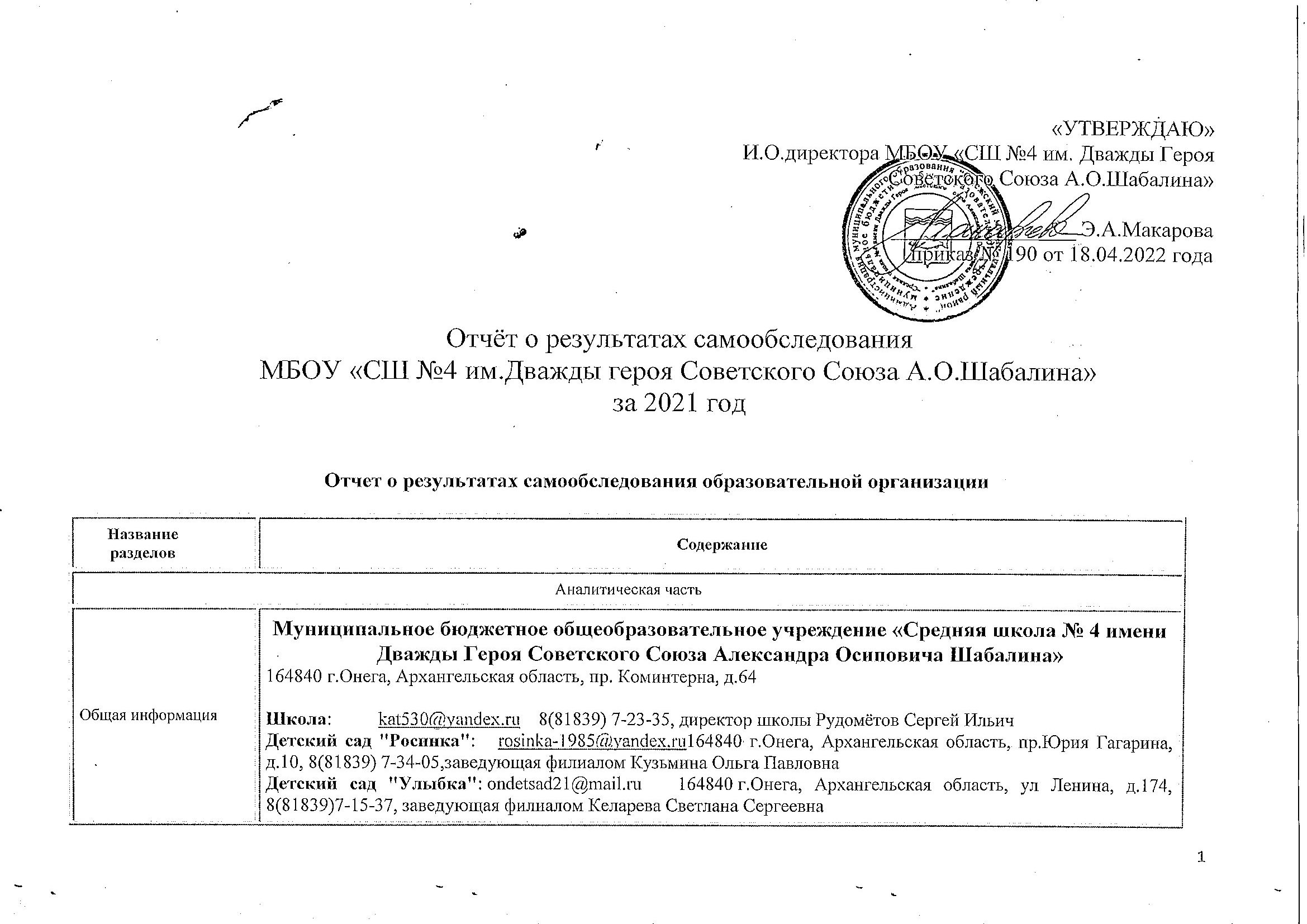 «УТВЕРЖДАЮ»И.о.директора МБОУ «СШ №4 им. Дважды ГерояСоветского Союза А.О.Шабалина»_________________ Э.А.Макароваприказ № 190 от 18.04.2022 годаОтчёт о результатах самообследованияМБОУ «СШ №4 им.Дважды героя Советского Союза А.О.Шабалина» за 2021годОтчет о результатах самообследования образовательной организацииУчебно-воспитательная деятельность педагогов школы в 2021 году  осуществлялась в рамках единой методической темы школы «Системно – деятельностный подход  в процессе формирования и развития личности».Цель методической работы: оказание действенной помощи педагогам в организации эффективного учебно-воспитательного процесса, обобщении и внедрении передового педагогического опыта, повышении теоретического уровня и квалификации педагогов в условиях введения ФГОС ООО, ФГОС СОО.	Задачи работы:Обеспечить информационную и методическую поддержку для успешной работы по новым стандартам. Способствовать реализации системно-деятельностного подхода и принципа индивидуализации в образовательном процессе.Вести работу по обобщению передового педагогического опыта через участие в конкурсах, конференциях различного уровня, творческие отчеты, формирование портфолио педагога и т.д.Осуществлять мониторинг качества образования. Создавать развивающую образовательную среду на основе внедрения современных образовательных технологий.Совершенствовать работу, направленную на сохранение и укрепление здоровья всех участников образовательного процесса и привитию навыков здорового образа жизни.В 2021 году школа работала в двух режимах. В течение года обучение осуществлялось в очном и дистанционном формате для классов, находящихся на карантине в связи с новой инфекцией COVID-19. Полностью школа на дистанционное обучение в 2021 году не уходила.На сайте ОО был создан отдельный раздел, посвященный работе школы в новых особых условиях. Частью этого раздела стал перечень документов, регламентирующих функционирование ОО в условиях коронавирусной инфекции. В перечень вошли документы вышестоящих организаций и ведомств, а также новые и измененные внутренние локальные нормативные акты школы.На конец2021 года в школе обучалось816.Из них 340 - в 1 – 4 классах, 423 – в 5 – 9 классах и 53 – в 10 – 11 классах. Итого 31 класс-комплект. По итогам учебного года из 816учащихся успевают все. Успеваемость, таким образом, составляет 100%. Отличников и хорошистов в 2021 учебном году 357 человек, они составляют показатель качества знаний – 48,6 %. Государственная итоговая аттестация выпускников проводилась в соответствии с Порядком проведения ГИА по образовательным программам основного  и среднего образования, утвержденными 07.11.2018 г. № 189/1513 и № 190/1512, а также на основании Постановления Правительства РФ от 26.02.2021 г. № 256 «Об особенностях проведения ГИА по образовательным программам основного общего и среднего общего образования в 2021 году»,  приказом Министерства просвещения РФ от 22.03.2021 г. № 113 «Об особенностях заполнения и выдачи аттестатов о среднем общем образовании в 2021 году», приказом Министерства просвещения РФ от 22.03.2021 г. № 104/306 «Об особенностях проведения ГИА по образовательным программам основного общего образования в 2021 году». Из 89 выпускников девятых классов допущены к ГИА все учащиеся. В этом учебном году обязательным была сдача экзаменов по двум обязательным предметам: русский язык и математика. Вместо экзаменов по выбору учащиеся выполняли контрольную работу в форме ОГЭ по одному из предметов по выбору. Трое учащихся, имеющих справки об инвалидности и ПМПК не выполняли контрольную работу.Большинство обучающихся выбрали для контрольной работы предметы география и информатика, ни один учащийся не выбрал химию.Не прошли итоговую аттестацию по предметам по выбору в основной этап 13 учащихся. Ими была пройдена повторная аттестация в сентябрьские сроки. По результатам прохождения ГИА в 9-ых классах из 89 обучающихся 89 получили аттестат об основном общем образовании. Сравнительная таблица средних результатов экзаменов и контрольных работ в форме ОГЭ для учащихся 9-ых классов.Для выпускников 11-ых классов итоговая аттестация проходила в форме ЕГЭ (по всем предметам)и ГВЭ (для русского языка и математики) для всех. Форму ГВЭ могли выбрать обучающиеся, не планирующие поступление в высшие учебные заведения. Из всех учащихся форму ГВЭ выбрал один человек. Он не справился с экзаменами по двум предметам, получил справку об обучении.Средний балл по русскому языку стабильно высок и составил69,5 баллов, что ниже уровня прошлого года.Средний балл по математике профильного уровня составил 38 балла, что значительно ниже уровня прошлого года.Результаты экзаменов в форме ЕГЭ представлены в таблице:Традиционно выпускники выбирали весь перечень экзаменов. Анализ итоговой аттестации показал, что подготовка к экзаменам оказалась на низком уровне. Выпускники не справляются с экзаменами по выбору. Учитывая добровольность сдачи экзаменов по отдельным предметам, есть обучающиеся набравшие меньше минимального количества баллов по отдельным предметам. Традиционно больше всего выпускников выбрали экзамен по обществознанию – 16 человек. Наибольшее количество учащихся, не набравших минимальный порог баллов, по предметам обществознание, история, химия.Лучшие результаты в школе:	русский язык:  Воронкова Полина, Ковригина Надежда, Костюк Мария – 90 баллов (учитель Болдырева Н.В.); английский язык: Ковригина Надежда – 94 балла (учитель Кондратьева Т.А.);информатика: Панасюк Егор – 68 баллов (учитель Воронкова Н.В.);биология: Костюк Мария – 64 балла;математика: Кушников Федор – 68 баллов;химия: Костюк Мария – 64 балла (учитель Некрасова С.М.);литература: Ковригина Надежда – 94 балла (учитель Болдырева Н.В.).По итогам государственной аттестации аттестаты об основном общем образовании с отличием получили 7 человек, аттестат о среднем общем образовании с отличием и награждением золотой медалью «За успехи в учении» получил 1 человек.После получения аттестатов все выпускники определились с дальнейшим обучением.Определение выпускников 9-ых классов.Определение выпускников 11-ых классов.В школе стабильно осуществляется контроль за учебной деятельностью.В течение 2021года внутришкольный контроль осуществлялся по следующим направлениям:ведение документации;состояние преподавания учебных предметов;уровень освоения программных знаний.Ведение документации:А) Личные дела обучающихся.Проверка показала: классные руководители оформили на каждого обучающегося личное дело, выставили итоговые оценки. Правильно оформлены личные дела обучающихся1 а, 2 а,2 б, 2 в,  3 в, 3 г, 4 б, 5 а, 8 б(кл. рук.Ожигина Т.С., Овчинникова О.В.Чирцова Т.В., Деревянных З.А.,Кашина Т.А., Маркелова Л.А.,Власова Е.В., Терентьева И.В.,  Галибина О.В.).Вместе с тем отмечено, что педагоги допускают небрежность в заполнении школьной документации: применяют корректор, допускаются и остаются незаверенными исправления, итоговые оценки выставляют в графе учебных предметов, отсутствующих в учебном плане (несоответствие названий учебных предметов  в личном деле с названиями предметов в учебном плане). Б) Классные журналы.Контроль за ведение электронных классных журналов проводился в конце каждой четверти: создание предметных страниц журнала, расписание уроков, наличие планирования, своевременность заполнения журнала педагогами, объективность выставления итоговых оценок, проведение инструктажей по правилам дорожного движения, безопасного поведения на каникулах, выполнение учебной программы, практической части программы.Еженедельно министерство образования Архангельской области и Управление образование Онежского района проводили мониторинг заполнения отдельных разделов электронных журналов:Степень наполненности расписания (не менее 100%);Ведение планирования (высокий уровень - не менее 94%);Ведение журнала (высокий уровень - не менее 95%);Активация  всех учеников (высокий уровень - не менее 98%);Активация всех родителей (высокий уровень - не менее 98%);Активация аккаунтов учителей (высокий уровень - не менее 98%);Своевременное ведение журнала (не менее 90%).По пяти позициям у нас требования выполняются. Еженедельный контроль, размещение оперативной информации на стенде в учительской позволили поднять и держать ведение электронных журналов на высоком уровне. Родители обучающихся могли своевременно видеть все оценки детей, а классные руководители следить за успеваемостью класса. Тем не менее периодически не выполняется показатель «Своевременное ведение журнала», т.е. педагоги ставят оценки прошедшим числом, не изменяя тип работы. И совсем не выполняется норма активации учетных записей учеников (91%). При этом надо отметить, что работа классными руководителями ведется, уменьшается число семей, где нет активации ни ученика, ни родителей. На конец учебного года остались семьи (исключая выпускные классы и учеников, перешедших в другие учебные заведения):Классным руководителям необходимо продолжить вести с родителями разъяснительную работу о необходимости регистрации на портале госуслуг. Состояние преподавания учебных предметов.В течение года велся контроль за выполнением учебной программы: при утверждении тематического планирования, при посещении и анализе уроков, при проверке  электронного журнала, отчетах преподавателей по выполнению программы за четверть, год.Следует отметить: учебные программы выполнены полностью (по отдельным предметам часовое невыполнение на 1-2 часа).Проверка выполнения практической части учебной программы по итогам года показала:- В соответствии с рабочей программой проводят контрольные работы по русскому языку (контрольные диктанты, списывание с печатного текста), уроки развития речи (изложения, сочинения) учителя начальных классов, учителя русского языка и литературы;- отмечается в классных журналах практическая часть (тесты, аудирование) по иностранному языку;Извлечение из электронного журнала отчета о выполнении практической части учебной программы по биологии, географии, ОБЖ, физике, химии выявило: В полном объеме проведены лабораторные и практические работы учителем географии Таразановой И.А., физики Макаровой Э.А., Некрасовой С.М. в 8-9 классах по физике и в 8,10 классах по химии, учителем биологии Стародубовой Е.А. в 7, 11 классах.Не выполнен необходимый объем практической части программы 5 класса по географии и 5,8 классов по биологии учителем Дурбой Е.А., Некрасовой С.М. в 11 классе по физике и по химии в 9, 11 классах,  побиологии в 6, 10 классах  Стародубовой Е.А.Учителем физики Рудометовым С.И. в журнале не отмечается тип урока (лабораторная работа), соответственно, в отчете журнала не отображается количество часов проведенной практической работы. Информацию можно получить только из анализа поурочного планирования.Извлечение из электронного журнала отчета выполнения программы показало полное невыполнение  практической части учебной программы по ОБЖ ( уч. Гаврилов М.А.).Необходимо:Всем педагогам держать на контроле выполнение практической части учебной программы. Поставить на контроль выполнение практической части программы по ОБЖ.С целью обеспечения равного доступа к получению образования и создания необходимых условий для адаптации образовательного пространства школы к нуждам и запросам каждого участника образовательного процесса в школе осуществляется реализация практики инклюзивного образования. Инклюзивная практика реализуется   в общеобразовательном  учреждении на основании приказа директора школы об организации индивидуального обучения, функционирования коррекционного класса, выполнения рекомендаций, выданных городской ПМПК. Для учеников коррекционного 3 г класса организованы дополнительные занятия по развитию мыслительных процессов, внимания, памяти (уч. Привалихина Н.В.), развитию мелкой моторики («Лепка», уч. Маркелова Л.А.) и пространственной координации («Йога», уч. Миронова Н.Н.),  логопедические занятия (уч. Смирнова С.А.). Для каждого ученика с ОВЗ  (всего 36 человек) разработаны адаптированные программы по отдельным предметам, организованы корректирующие занятия в начальной школе по устранению пробелов в знаниях и оказании помощи в усвоении программного материала, дополнительные занятия с учеником 9 класса по подготовке к ГИА, занятия в логопункте (по показаниям детям с ТНР). Для учеников, имеющих медицинские показания, с целью эффективного включения в образовательную среду детей с ограниченными возможностями здоровья, обеспечения щадящего режима проведения занятий, в школе организовано индивидуальное обучение. В текущем учебном году по индивидуальным учебным планам и расписанию уроков постоянно обучались четыре человека: Крюковский Р. и Голосов Я. (1 б класс), Келарева С. (7 В класс), Панчин Н. (8 А класс).  	Все обучающиеся с ЗПР, ТНР и ученики, находящиеся на индивидуальном обучении, успешно закончили учебный год и переведены в следующие классы. 3.Уровень освоения программных знаний.По уровням образования:По  классам:Одной из причин низкого качества обученности можно назвать большое число школьников, имеющих одну тройку. 42 ученика - потенциальные «хорошисты». На сегодняшний день – это недоработка всех участников образовательного процесса, как детей, так и взрослых.Основная  причина – дистанционное обучение в период проведения карантинных мероприятий.  В 2020-2021 уч.г. были отстранены от очного обучения (в учебных днях)Педагогическим работникам при данном виде обучения необходимо  в обязательном порядке использовать  возможности онлайн-обучения на платформах Инфоурока,  ZOOM, Skype, Discord и др. Технические возможности школы позволяют организовать данный способ обучения. Теоретическая подготовка педагогов имеется: данному вопросу было посвящено заседание педагогического совета, разработано Положение о дистанционном обучении. Тем не менее из всего педагогического коллектива только человек 6-7 организуют  проведение уроков в онлайн формате.4. ВПР В соответствии со ст. 58 Федерального закона от 29.12.2012№ 273-ФЗ «Об образовании в Российской Федерации» освоение образовательной программы сопровождается промежуточной аттестацией. Промежуточная аттестация по предметам  во 2-11 классах может проводится в форме итоговых годовых контрольных работ, заданий стандартизированной формы, творческих работ (проектов), собеседований, тестирований, сочинений (изложений), зачетов. В 2020-2021 уч.г. с 08 сентября по 6 октября в 4-8 классах образовательного учреждения промежуточная аттестация по отдельным предметам была проведена в форме ВПР (задания стандартизированной формы), в 10 классе – диагностические работы по русскому языку и математике на основании распоряжения Министерства образования и науки Архангельской области от 26.02.2020 № 291 «О проведении всероссийских проверочных работ в Архангельской области в 2019-2020учебном году», приказа Федеральной службы по надзору в сфере образования и науки (Рособрнадзор) от 06.05.2020 № 567 «О внесенииизменений в приказ Федеральной службы по надзору в сфере образования и науки мониторинга качества подготовки обучающихся общеобразовательных организаций в форме всероссийских проверочных работ в 2020 году», письма Федеральной службы по надзору в сфере образования и науки (Рособрнадзора) от 22.05.2020 № 14-12 «О проведении всероссийских проверочных работ в 5-9 классах осенью 2020 года» с целью проверки знаний обучающихся по основным общеобразовательным предметам, выявления имеющихся пробелов в знаниях обучающихся и корректировки рабочих программ по учебным предметам.С 06 апреля по 28 апреля проводились проверочные работы за 2020-2021 уч.г. на основании приказа Федеральной службы по надзору в сфере образования и науки (Рособрнадзор) от 11.02.2021 № 119 «О проведении Федеральной службой по надзору в сфере образования и науки мониторинга качества подготовки обучающихся общеобразовательных организаций в форме всероссийских проверочных работ в 2021 году»,  распоряжений министерства образования Архангельской области от 20.02.2021 № 244 «Об утверждении Регламента подготовки и проведения всероссийских проверочных работ в Архангельской области» и от 25.02.2021 № 255 «О проведении всероссийских проверочных работ в Архангельской области в 2020/21 учебном году».Итоги работ на конец учебного года.Статистика по отметкам:На заседаниях предметных МО и МО учителей начальных классов необходимо рассмотреть итоги ВПР, использовать информацию для корректировки учебной программы, подготовки к участию в мониторинге следующего учебного года. Особое внимание обратить на темы (достижение планируемых результатов), вызывающие наибольшее затруднение у обучающихся.5. Аттестация педагогических работников. Методическая работа.В соответствии с планом работы школы на контроле находилась подготовка к аттестации и результаты аттестации педагогических работников.Аттестацияпедагогических работников осуществляется в соответствии с действующими документами: ст. 49 п.4 Федерального закона от 29 декабря 2012 г. №273-ФЗ «Об образовании в Российской Федерации» и на основании Порядка проведения аттестации педагогических работников организаций, осуществляющих образовательную деятельность (утв. приказом Министерства образования и науки РФ от 7 апреля 2014 г. №276).Цель проведения аттестационных мероприятий: подтверждение соответствия педагогических работников занимаемым ими должностям на основе оценки их профессиональной деятельности и по желанию педагогических работников  в целях установления квалификационной категории. Соответственно каждый педагог проходит данную процедуру в обязательном порядке каждые пять лет.В помощь педагогам на сайте школы размещены и своевременно обновляются федеральные и региональные документыПрописан алгоритм действий при аттестации педагогических работников  на квалификационную категорию. Имеются планы аттестации педагогических работников школы и детского сада.В учительской также имеется информационный стенд, на котором, кроме основных документов, ежемесячно размещается план проведения сеансов ВКС и вебинаров. С целью подготовки к аттестации, в межаттестационный период, педагоги имеют первоочередную возможность выступить на  педсовете, провести урок на семинаре, участвовать в конкурсе. Заместители директора при составлении графика повышения квалификации учитывают предстоящие сроки аттестации педагогов, оказывают консультативную помощь в написании заявления. В 2020-2021 уч г. были аттестованы педагогические работники школына высшую квалификационную категорию Лужанская Т.М., на первую квалификационную категорию Галибина О.В., Ожигина Т.С., Пермиловская А.А.,Смирнова С.А., Терентьева И.В.В итоге на 21 июня 2021 года в образовательном учреждении (школа, 47 педагогов) аттестовано:Анализ результатов аттестации позволяет сделать вывод, что аттестация кадров в 2020 – 2021 году прошла организованно. Созданы необходимые условия для проведения аттестации педагогических работников в соответствии с нормативно-правовыми документами. Для педагогов школы (экспертов регионального банка) подготовлены папки с методическими материалами. Факты нарушения прав педагогических работников в ходе аттестации отсутствуют. Претензии со стороны региональной аттестационной комиссии по подготовке экспертных материалов - нет. Все педагогические работники должны проходить курсы повышения квалификации не реже одного раза в три года. На сегодняшний день курсовая подготовка пройдена практически у всех педагогов. Три человека имеют дату прохождения курсовой подготовки 2016 2017 годы. Одной из задач на следующий год является наличие у педагогов действующей курсовой подготовки. В учебном году были проведены следующие тематические педагогические советы:«Качество образования как приоритетное направление образования» (август 2021 г.)«Итоги реализации программы повышения качества образования»  (март 2021 г.)«Программа воспитания: от планирования к реализации» (октябрь 2021 г.)На педагогических советах необходимо продолжить разговор о профессиональном росте педагогов, о формах и методах его роста, об успешности учеников в учебно-воспитательном процессе, об активном участие родителей (законных представителей) в учебно-воспитательном процессе..В 2021 году по причине ограничительных мер не состоялся традиционный районный семинар открытых уроков и внеурочных мероприятий «Под сенью школьных муз». Было принято решение перенести его на следующий год.Педагоги школы в 2021 году активно принимали участие в семинарах, проводимых в других школах области, города и района, районном клубе «Учитель года». По результатам можно отметить хороший уровень участия педагогов в различных мероприятиях, проводимых в районе, области и на всероссийском уровне. Нужно отметить, что педагоги активно участвуют в семинарах как очного так и заочного формата. В школе работает пять методических объединений учителей:МО учителейначальныхклассов;МО учителей гуманитарного цикла предметов;МО учителей естественно-математического цикла предметов;МО учителейиностранногоязыка;МО учителей спортивно-прикладного цикла предметов.Работа школьных методических объединений была направлена на повышение компетентности педагогов, на работу по вопросам новой методической темы школы (заседания, открытые уроки, обобщение опыты).В таблице представлено участие педагогов в различных конкурсах профессионального мастерства.В 2021 году продолжилось обучение учащихся 10-11-х классов по новым ФГОС среднего общего образования. В соответствии с выбором учащихся и их родителей (законных представителей) для обучения в 10 классе были определены три профиля: естественно-научный (углубленное изучение химии и биологии), социально-экономический (углубленное изучение географии, информатики, экономики) и универсальный (углубленное изучение русского языка и математики). Работа с одаренными детьми была организована в школе по разным направлениям, при этом внимание уделялось интеллектуальной, исследовательской, спортивной и творческой деятельности. В рамках этих направлений проводились предметные олимпиады, внеклассная работа по предметам, конференции, конкурсы и исследовательская работа.В школьном этапе олимпиады приняло участие среди учащихся 2-4 классов 95 человек, 5-9 классов 137 человек, 10-11 классов – 50 человек (учащийся считается один раз). Всего участвовало 282 человек (35% от общего количества обучающихся). Это выше показателей прошлого года.По результатам рейтинга в муниципальном этапе всероссийской олимпиады школьников в школе среди 3-4 классов участвовало 28 человека, 5-6 классах участвовало 17 человек, 7-11 классов участвовали 85 человека (ребенок считается 1 раз). Всего приняло участие 130 человек (34% от участников школьного этапа).По итогам муниципального этапа олимпиады учащиеся 3-11 классов заняли 22 победных и 27 призовых мест.В таблице представлены результаты за три года.Ежегодно учащиеся 9-11 классов представляют школу на региональном этапе ВсОШ. В областной этап олимпиады вышли 12 учащихся 9-11 классов: по литературе (1 чел.), химии (3 чел.), физической культуре (2 человека), биологии (1 чел.), географии (2 чел.), истории (1 чел.), обществознанию (1 чел.), русскому языку (1 чел.), праву (1 чел.), ОБЖ (1 чел.). Призерами стали 3 человека по предметам биология, литература и физическая культура; участие – 9 чел. по остальным предметам.В областной заочной олимпиаде для учащихся 4-ых классов принял участие один человек, по итогам участие. Учащиеся школы принимают участие в предметных олимпиадах различных уровней.В 2021 учебном году количество победителей и призеров среди обучающихся выше уровня прошлого года. Это объясняется следующими причинами: изменился состав участников олимпиад; уровень заданий районного этапа олимпиад, поступающих из области, стал более сложным. Но в дистанционных олимпиадах различных уровней обучающиеся показывают высокий уровень знаний и хорошие результаты.Другим направлением работы с обучающимися является исследовательская деятельность. Учащиеся успешно участвовали в конференциях различного уровня.Школьный тур учебно-исследовательских конференций. Традиционно в рамках Ломоносовской декады учащиеся представляют исследовательские работы. По решению жюри все работы, с учетом замечаний, направляются на районную учебно-исследовательскую конференцию. Следует отметить, что возросло количество учащихся, занимающихся учебно-исследовательской деятельностью. Районный тур учебно-исследовательских конференций.Областной тур исследовательских конференций.Учащиеся не принимали участие в областном туре исследовательской конференции. Учащиеся активно занимаются исследовательской и творческой деятельностью, участвуют в конкурсах и конференциях различного уровня. Этому способствует работа учителей по привитию интереса к исследовательской и проектной деятельности. В следующем учебном году следует уделять внимание активизации работы педагогов по организации исследовательской деятельности, увеличению количества обучающихся, принимающих участие в учебно-исследовательских конференциях.Ежегодно большое число учеников участвует в различных интеллектуальных играх: «Золотое руно», «Кенгуру», «Британский бульдог», «КИТ», «Русский медвежонок», «ЧИП». В течение года учащиеся школы активно участвовали в творческих конкурсах, интеллектуальных играх, соревнованиях муниципального, регионального, всероссийского уровней. Вывод: активное участие обучающихся в мероприятиях различной направленности и высокие результаты  говорят о качественной работе педагогов по подготовке детей, способствует проявлению и развитию их способностей, возможности реализовать себя в творческой и интеллектуальной деятельности.Воспитательная деятельность педагогов школы в 2021 году  осуществлялась в рамках единой методической темы школы «Системно – деятельностный подход  в процессе формирования и развития личности».Цель воспитательной работы – создание условий для социализации личности и  развития компетентного гражданина России. Для реализации цели были поставлены следующие задачи:Продолжить работу по развитию воспитательной системы, учитывая традиции школы, особенности образовательного процесса и психологические особенности каждого возраста;формировать у обучающихся ценностные ориентации, активную жизненную позицию, потребность в самореализации и творческой деятельности;расширять формы и степень участия школы в реализации принципа сохранения физического и психического здоровья;усилить педагогическое воздействие на воспитание обучающихся в семье через разнообразные формы и методы работы  с родителями.постоянно изучать интересы и потребности личности, воспитательное воздействие на учащихся, эффективность воспитательной работы.Решение задач осуществлялось по направлениям: гражданско-патриотическое;нравственно-правовое;интеллектуально-познавательное;художественно-эстетическое;физкультурно-оздоровительное     через взаимодействие с классными руководителями,учителями – предметниками,родителями,внешкольными структурами (КНД, ПДН, ОВД, ГИБДД, ЦРБ, военкомат, МЦДО, музей, библиотека, Онежский ДК, Управления образования, ЦЗ населения, НП «Водлозерский», редакция газеты «Онега»).Для решения воспитательных задач была организована работас педагогическим коллективом (классными руководителями)с ученическим коллективомс внешкольными структурамис родителями Внеурочная деятельность в школе осуществляется в рамках воспитательной программы «Свой мир мы строим сами» и включает участие в районных, областных мероприятиях, общешкольные дела и внутриклассную жизнь. В 2021 учебном году организация внеурочной  работы с обучающимися  в школе осуществлялась  с использованием традиционных и инновационных форм и методов. Деятельность была направлена на развитие творческих, интеллектуальных, физических, коммуникативных способностей каждого школьника, воспитание ответственности, чувства долга, гражданского самосознания.  В результате в школе были организованы и проведены мероприятия различной направленности. Все мероприятия проводились в заочном и онлайн форматах.Деятельность органов самоуправленияСовет школы  Совет школы  работает в соответствии с Уставом ОУ и Положением о Совете  школы (утв. приказом  №388 от 18. 10.2012 г.).  Согласно Положению, цель работы  Совета школы – определение основных направлений развития образовательного учреждения,  основная задача – создание оптимальных условий и форм организации образовательного процесса.  В состав Совета входят родители, обучающиеся и педагоги. В 2021 учебном году  проведено 2 заседания Совета школы,  на которых  рассмотрены и приняты различные документы  (Положения), нормативные акты.          Общешкольный родительский комитет Общешкольный родительский комитет  работает в соответствии с Уставом ОУ и Положением об общешкольном родительском комитете.            В 2021 учебном году  проведено 4 заседания общешкольного родительского комитета.Основные вопросы, рассмотренные на заседаниях: - О выполнении единых требований и соблюдении учащимися правил поведения.  - Об организации питания учащихся.  - Расходование внебюджетных средств. - Организация антикоррупционного образования и просвещения в ОУ. - О системе работы по профилактике правонарушений, употребления психотропных и наркотических веществ.- Что нужно знать родителям о профилактике детского дорожно-транспортного травматизма.- О профилактике суицидального поведения у детей и зависимости от сетей Интернет.- Об организации летнего отдыха обучающихся.Представители  общешкольного родительского комитета были в качестве общественных наблюдателей при процедурах ОГЭ и ЕГЭ.  Члены общешкольного родительского комитета участвовали в рейдах с целью контроля за реализацией проекта «Наша школьная форма», организацией начала учебного дня,  питанием обучающихся, соблюдением  учащимися единых требований и правил поведения.Дополнительное образование детей.Для реализации различных направлений воспитательной работы и развития творческих, интеллектуальных, физических, коммуникативных способностей каждого школьника учащихся в школе работают объединения дополнительного образования по разработанным и утвержденным программам дополнительного образования.Кадетское образование включает в себя строевую, ОФП и огневую подготовки, курс «Азбука этикета», «Краеведение и туризм», «История кадетского движения», «Краеведение», «Азбука дорожной безопасности», хоровое пение, хореографическую подготовку.В школе успешно работают кружки: «Умелые ручки», «Технология создания  сайтов», «Музееведение»; клубы: «Поиск», «Авангард», «Олимп», «Клио»; студии:«Одноклассники», «Сезон надежд», секции:«Баскетбол», «Волейбол».Некоторые дети в течение учебного года посещали несколько кружков и секций. Охват обучающихся системой дополнительного образования следующий (ребенок считается 1 раз) составляет 78%.Некоторые дети в течение учебного года посещали несколько кружков и секций.  В школе функционируют 18 объединений дополнительного образования детей. Гражданско-патриотические мероприятияУчащиеся школы активно принимают участие в различных мероприятиях муниципального и регионального уровней.В школе уделяется большое внимание спортивно-оздоровительной работе. В рамках этого направления создан и работает спортивный школьный  клуб «Олимп» объединяющие различные секции. Результаты их работы представлены в таблице.Организация взаимодействия с внешкольными структурами.                                                           В результате взаимодействия с внешкольными структурами обучающиеся школы занимались в кружках МЦДО и секциях ДЮСШ, посещали экскурсии в музее и НП «Водлозерский», сотрудничали с редакцией газеты «Онега», военкоматом, городской  библиотекой. Профориентационная деятельность была связана с взаимодействием с представителями Центра занятости населения, высших, средних и специализированных учебных заведений Архангельска, Северодвинска и Архангельской области, организацией профориентационной работы в классных коллективах,  в 9-ых классах были организованы занятия во внеурочной деятельности по программе «Мои профессиональные намерения».Организация работы с родителями.Работа с родителями была направлена на решение задач:- привлечение внимания родителей к инновационным процессам в школе;- создание условий для взаимодействия и сотрудничества с родительским коллективом.Организация работы группы продленного дня.      В 2021  году в школе работали 4 группы продленного дня.     Деятельность групп продленного дня осуществлялась в соответствии с планом и режимом работы. В 1 в, 2 в, 3б, 4в кадетских классах во второй половине дня  было  организовано дополнительное кадетское образование: хоровое пение, хореография,  краеведение, «Азбука этикета», «Азбука дорожной безопасности»,  строевая подготовка. Дополнительное образование обучающиеся, посещающие группы продленного дня, могли получать в шахматно – шашечном клубе «Этюд» (1 полугодие), во время   экскурсий в городскую библиотеку, музей, НП «Водлозерский»,  на занятиях в МЦДО.Организация летнего отдыха детей.В 2021 году была проведена летняя оздоровительная компания.Всего на школьной летней площадке отдохнуло 150 обучающихся. Все мероприятия были организованы педагогами школы в онлайн формате и через очное участие. Учащиеся могли принять участие в мероприятиях, проводимых другими организациями также в онлайн формате.Показатели
деятельности МБОУ «Средняя школа № 4 имени Дважды Героя Советского Союза Александра Осиповича Шабалина»Филиал «Детский сад «Росинка»Филиал Детский сад  «Росинка»рассчитан на 153 мест, 6 групп. Функционирует по 5-дневной рабочей неделе с 7.00 час.до 19.00 час. Выходные дни -  суббота и воскресенье. Основными задачами детского сада в 2020 – 2021 учебном году  являлись:                   1.Формирование у дошкольников  ценности здорового образа жизни.	       2. Формирование фонематического восприятия у дошкольников.	       3. Изучение современных педагогических технологий обучения в ДОУ.    Порядок комплектования детского сада определяется Учредителем в соответствии с административным регламентом администрации муниципального образования «Онежский муниципальный район» по предоставлению услуги «Постановка на очередь детей, нуждающихся в получении общедоступного бесплатного дошкольного образования, и предоставление места в образовательном учреждении, реализующем общеобразовательную программу дошкольного образования». Для зачисления в детский сад родители (законные представители) представляют следующие документы: -направление в ДОУ; - медицинское заключение; - заявление родителей (законных представителей); - копия паспорта одного из родителей (законных представителей); - копия свидетельства о рождении; - копия лицевого счета.Образовательный ценз педагогических работников, обеспечивающих реализацию образовательных программ:Квалификационные категории педагогических работников, обеспечивающих реализацию образовательных программ.Воспитатели детского сада  занимаются самообразованием, обобщают и представляют опыт педагогической деятельности на заседаниях  методического объединения, публикуются в различных педагогических изданиях, размещают материалы на сайтах, участвуют в конкурсах педагогического мастерства. В детском саду в системе проводятся педагогические советы, семинары-практикумы, методические консультации.Исходя из существующих условий и в соответствии с действующими санитарно-гигиеническими нормами в 2020-2021 учебном году в детском саду «Росинка» функционировало 6 групп для детей дошкольного возраста:1 группа раннего возраста 1 младшая 1 средняя 1 старшая  2 подготовительныхМаксимальное количество (в неделю) и продолжительность занятий составляло:- для детей 3-го года жизни – 10 занятий продолжительностью 10 минут;- для детей 4-го года жизни – 10 занятий продолжительностью 15 минут; - для детей 5-го года жизни - 10 занятий продолжительностью 25 минут; - для детей 6-го года жизни – 12 занятий продолжительностью 25 минут; - для детей 7-го года жизни  - 13 занятий продолжительностью 30 минут.Продолжительность перемен между занятиями - не менее 10 минут.Для воспитанников детского сада в течение года устанавливались недельные каникулы, во время которых проводились занятия эстетическо-оздоровительного цикла.Учебно-воспитательный процесс в 2020-2021 учебном году был организован на основе примерной основной общеобразовательной программы дошкольного образования «От рождения до школы» под редакцией Н. Е. Вераксы, Т.С. Комаровой, М.А. Васильевой. Кроме этого в своей деятельности детский сад использовались парциальные программы:          – Картушина М.Ю. «Зеленый огонек здоровья» (региональная); – Лайзане С.Я. «Физическая культура для малышей»; – Яковлева Л., Юдина Р. Программа «Старт». Развивающая предметная среда детского сада была оборудована с учетом возрастных особенностей детей. Все элементы среды были связаны между собой по содержанию, масштабу и художественному решению, что позволило эффективно реализовать программы и технологии, по которым работали педагоги.  Количество занятий и их продолжительность соответствовали  требованиям СанПин 2.4.1.3049-13:	I группа раннего возрастаДля обеспечения баланса между образовательной и свободной деятельностью дошкольников соблюдался  режим дня, уделялось  внимание профилактике переутомления детей, проводятся физкультминутки, пальчиковые игры, соблюдается дифференцированная нагрузка на физкультурных занятиях.Педагогами детского сада  активно использовались  современные образовательные технологии: проектная, исследовательская, экспериментальная, здоровьесберегающая, информационная. Были  организованы занятия по дополнительным образовательным программам: - «Шашки»  - «Юные волшебники»- «Умелые ручки»- "Радуга красок"- "Акварелька"- "Ириски"В 2020 – 2021 учебном году в детском саду было организовано пятиразовое питание на основе примерного 10-дневного меню, согласованного с Роспотребнадзором. Воспитанники были обеспечены полноценным, сбалансированным питанием, в меню были обязательны фрукты и овощи. Ежемесячный анализ питания по натуральным нормам и калорийности показал, что питание детей осуществлялось  в соответствии с санитарно-гигиеническими нормами.В течение учебного года в детском саду была организована систематическая  работа по укреплению здоровья детей, проводились закаливающие процедуры по профилактике простудных заболеваний, нарушения осанки и плоскостопия:- утренняя гимнастика; - оздоровительный бег;	- дыхательная гимнастика;	- оздоровительная гимнастика;	- хождение по массажным дорожкам с целью профилактики плоскостопия;	- облегчённая одежда детей в группе и на занятиях физкультурой.В детском саду имеются групповые помещения с учетом возрастных особенностей детей, музыкально-спортивный зал,  участки для прогулки детей, цветник, альпийская горка, спортивная площадка на участке, медицинский кабинет, изолятор, процедурная, помещения, обеспечивающие быт.Детский сад расположен в удалении от основных дорог, окружен забором, ворота которого запираются на замки. В здании детского сада установлена пожарная сигнализация. В целях обеспечения безопасности в детском саду было организовано круглосуточное дежурство персонала. Два раза в год проводилась тренировка по эвакуации из здания в случае возникновения чрезвычайной ситуации.В 2020 – 2021 учебном году взаимодействие  с родителями было организовано по принципу «педагог – ребенок – родитель». Родители активно участвовали в различных конкурсах и выставках, совместных праздниках, походах, экскурсиях, принимали участие в выпуске информационных бюллетеней детского сада. Воспитатели проводили для родителей родительские собрания, индивидуальные консультации, оформляли стенды  с необходимой информацией, организовывали  мастер-классы, выпускали буклеты по обеспечению безопасности жизни и здоровья детей, газету для родителей «Росинка».Наши мероприятия Участие в мероприятияхПоказатели
деятельности филиала МБОУ «СШ № 4 им. Дважды Героя Советского Союза А.О. Шабалина» филиалДетский сад «Росинка»
Филиал «Детский сад «Улыбка»Филиал Детский сад  «Улыбка»рассчитан на 277 мест, 12 групп. Режим работы ДОО:  5-дневная рабочая неделя с 7.00 час.до 19.00 час. Выходные дни -  суббота и воскресенье.     Порядок комплектования детского сада определяется Учредителем в соответствии с административным регламентом администрации муниципального образования «Онежский муниципальный район» по предоставлению услуги «Постановка на очередь детей, нуждающихся в получении общедоступного бесплатного дошкольного образования, и предоставление места в образовательном учреждении, реализующем общеобразовательную программу дошкольного образования». Для зачисления в детский сад родители (законные представители) представляют следующие документы: -направление в ДОУ; - медицинское заключение; - заявление родителей (законных представителей); - копия паспорта одного из родителей (законных представителей); - копия свидетельства о рождении; - копия лицевого счета;- копию снилс родителя (законного представителя) и ребёнка.Образовательный ценз педагогических работников, обеспечивающих реализацию образовательных программ:Два педагога с высшим образование выбыли, по причине переезда в другой город. Один педагог вышел из декретного отпуска.Квалификационные категории педагогических работников, обеспечивающих реализацию образовательных программ.Воспитатели детского сада  занимаются самообразованием, обобщают и представляют опыт педагогической деятельности на заседаниях  методического объединения, публикуются в различных педагогических изданиях, размещают материалы на сайтах, участвуют в конкурсах педагогического мастерства. В детском саду в системе проводятся педагогические советы, семинары, методические консультации на МО. Все педагоги прошли дистанционное обучение по организации работы с детьми с ОВЗ.Наполняемость детей в группах соответствует действующим санитарно-гигиеническим нормам. Наблюдается недобор детей до плановой наполняемости групп, в результате с сентября 2021 года в детском саду «Улыбка» функционировало 10 групп. Две группы не функционировали, по причине отсутствия детей. На декабрь 2021года в ДОО насчитывалось 188 детей, из них 87 – девочек. До 3-х лет- 35 детей, с 3-х до 5 лет- 153 ребенка.   2 группы раннего возраста 2 вторых младших группы 2 средних группы 2 старшие группы 1 подготовительная группы 1 логопедическая группаМаксимальное количество (в неделю) и продолжительность занятий составляло:- для детей 2-го года жизни – 10 занятий продолжительностью 5 минут;- для детей 3-го года жизни – 10 занятий продолжительностью 10 минут;- для детей 4-го года жизни – 10 занятий продолжительностью 15 минут;- для детей 5-го года жизни - 11 занятий продолжительностью 25 минут;- для детей 6-го года жизни – 12 занятий продолжительностью 25 минут;- для детей 7-го года жизни  - 13 занятий продолжительностью 30 минут.Продолжительность перемен между занятиями - не менее 10 минут.Учебно-воспитательный процесс в 2021году был организован на основе примерной основной общеобразовательной программы дошкольного образования «От рождения до школы» под редакцией Н. Е. Вераксы, Т.С. Комаровой, М.А. Васильевой. Кроме этого в своей деятельности детский сад использовались программы по сохранению и укреплению здоровья детей:          – Картушина М.Ю. «Зеленый огонек здоровья» (региональная);           – Лайзане С.Я. «Физическая культура для малышей»;           – Яковлева Л., Юдина Р. Программа «Старт». Основными задачами детского сада в 2020-21уч. году  являлись:                    1.Формирование у дошкольников  ценности здорового образа жизни.	        2. Развитие фонематического восприятия  у дошкольников.	        3. Изучение современных педагогических технологий обучения в ДОУ.Развивающая предметная среда детского сада, соответствует требованиям ФГОС, создана с учетом возрастных особенностей детей.  Количество занятий и их продолжительность соответствовали  требованиям СанПин 2.4.1.3049-13:	I группа раннего возрастаДля обеспечения баланса между образовательной и свободной деятельностью дошкольников соблюдался  режим дня, уделялось  внимание профилактике переутомления детей, проводятся физкультминутки, пальчиковые игры,соблюдается дифференцированная нагрузка на физкультурных занятиях.В рамках программы «Доступная среда» в детском саду имеются условия для  получения образования детей с ОВЗ.   Образовательно-воспитательную деятельность с  детьми с ОВЗ, воспитатели строили, в соответствии с разработанными  адаптированными образовательными программами. В 2021г в ДОО обучались 11 детей с ОВЗ и 3 с инвалидностью.Педагогами детского сада  активно использовались  современные образовательные технологии: проектная, исследовательская, экспериментальная, здоровьесберегающая, информационная. Применялись дистанционные технологии обучения детей и взаимодействия с родителями через социальные сети «ВКонтакте». Воспитателями были  организованы занятия по дополнительным образовательным программам, спектр кружковой работы расширился. В течение 2020-21уч.года в ДОУ работало 14 кружков по дополнительному образованию.  С сентября 2021г. функционируют 10 кружков в ДОО, три кружка не работают, в связи с прекращением педагогов трудовой деятельности в ДОУ.В  детском саду было организовано пятиразовое питание на основе примерного 10-дневного меню, согласованного с Роспотребнадзором. Воспитанники были обеспечены полноценным, сбалансированным питанием, в соответствии с нормами СанПин. Ежемесячный анализ питания по натуральным нормам и калорийности показал, что нормы  питания в дошкольной организации выполнялись.   Дети в достаточном количестве получали овощи, фрукты, молочную продукцию и т.д.В течение учебного года в детском саду была организована систематическая  работа по укреплению здоровья детей, проводились процедуры по профилактике простудных заболеваний, нарушения осанки и плоскостопия:- утренняя гимнастика; -бодрящая гимнастика;- оздоровительный бег;- дыхательная гимнастика;- оздоровительная гимнастика;- хождение по массажным дорожкам с целью профилактики плоскостопия;- облегчённая одежда детей в группе и на занятиях физкультурой.В детском саду имеются групповые помещения с учетом возрастных особенностей детей, 2 музыкальных зала, 2 спортивных зала, изо-студия, кабинет учителя-логопеда, кабинет учителя-дефектолога, медицинский кабинет, изолятор, процедурная, помещения, обеспечивающие быт.  Для прогулок детей имеются закрепленные за группами участки, спортивная площадка. На каждой игровой площадке имеются веранды, защищающие дошкольников от дождя и ветра. Имеется игровое оборудование на прогулочных площадках.ДОО соблюдает требования по безопасности образовательного учреждения: территория окружена забором, ворота запираются на замки. Режим безопасности соблюдается и в дневное время - здание изнутри запирается на крючки. Над центральными входами (2 крыльца) в ДОО установлены видео камеры, для контроля безопасности. Пульты наблюдения выведены в канцелярию и в кабинет руководителя ДОУ. В организации обеспечена охрана сотрудником ООО АО «Кедр». В целях противопожарной безопасности помещения детского сада имеют пожарную сигнализацию.  По плану - дважды в год проводилась тренировка по эвакуации воспитанников из здания  в случае возникновения чрезвычайной ситуации.В 2021 году все мероприятия  по взаимодействию  с родителями были реализованы, согласно плану мероприятий. Педагоги, дети и их родители активно участвовали в дистанционных областных, районных, внутрисадовых  конкурсах и выставках. Воспитатели проводили дистанционное взаимодействие с семьями через социальные сети в открытых и закрытых группах «ВКонтакте», давали индивидуальные консультации, оформляли стенды  с необходимой информацией.В 2021году, в связи с пандемией и ограничительными мерами в дошкольной организации проводились праздники, развлечения, конкурсы для детей, без участия родителей. Группы не объединялись. Наши праздникиНаши мероприятия Участие в мероприятиях районного значения Участие в мероприятиях областного и всероссийского  значенияПоказатели
деятельности филиала МБОУ «СШ № 4 им. Дважды Героя Советского Союза А.О. Шабалина» Детский сад «Улыбка»
Название разделовСодержаниеАналитическая частьАналитическая частьОбщая информацияМуниципальное бюджетное общеобразовательное учреждение «Средняя школа № 4 имени Дважды Героя Советского Союза Александра Осиповича Шабалина»164840 г.Онега, Архангельская область, пр. Коминтерна, д.64Школа:          kat530@yandex.ru    8(81839) 7-23-35, директор школы Рудомётов Сергей Ильич Детский сад "Росинка":   rosinka-1985@yandex.ru164840 г.Онега, Архангельская область, пр.Юрия Гагарина, д.10, 8(81839) 7-34-05,заведующая филиалом Кузьмина Ольга Павловна     Детский сад "Улыбка": ondetsad21@mail.ru   164840 г.Онега, Архангельская область, ул Ленина, д.174, 8(81839)7-15-37, заведующая филиалом Келарева Светлана Сергеевна   Учредитель:  Муниципальное образование «Онежский муниципальный район»                       164840 г.Онега, Архангельская область, ул.Шаревского,д.6Реквизиты лицензионного разрешения на ведение образовательной деятельности:                                                                № 6235, серия 29Л01, выдано 27.04.2016; свидетельства о госаккредитации:    № 3765, серия 29А01, срок действия 04.04.2016 - 04.04.2028.Режим работы: Шестидневная рабочая неделя с одним выходным днем.  Для первых классов устанавливается пятидневная рабочая неделя, два выходных дня.График работы филиалов Детский сад «Росинка», Детский сад «Улыбка»: понедельник-пятница    07.00 – 19.00Особенности управления     Директор Учреждения осуществляет свою деятельность на принципах единоначалия, решает все вопросы деятельности Учреждения, не входящие в компетенцию коллегиальных органов управления Учреждения и Учредителя.     Коллегиальными органами управления Учреждением являются Совет Школы, общешкольный родительский комитет, педагогический совет, методический совет, общее собрание трудового коллектива.     При методическом совете могут создаваться методические объединения, которые организуют работу по повышению квалификации педагогических работников.      В 2021 г. организована работа следующих методических объединений:                             учителей начальных классов, воспитателей ГПД;                            учителей русского языка и литературы, истории и обществознания;                            учителей иностранных языков;                            учителей биологии, географии, информатики, математики, физики, химии;                            учителей ИЗО, музыки, технологии, физической культуры.      Формой ученического самоуправления Учреждения является Совет школьников.Образовательная деятельностьНормативно-правовая база:Федеральный закон от 29.12.2012 N 273-ФЗ «Об образовании в Российской Федерации»,Федеральные государственные образовательные стандарты общего образованияПостановление Главного государственного санитарного врача Российской Федерации от 28.09.2020 № 28, «Об утверждении санитарных правил СП 2.4.3648-20 "Санитарно-эпидемиологические требования к организациям воспитания и обучения, отдыха и оздоровления детей и молодежи", зарегистрировано в Минюсте России 18 декабря 2020 г.; Постановление Главного государственного санитарного врача Российской Федерации от 28.01.2021 № 2 "Об утверждении санитарных правил и норм СанПиН 1.2.3685-21 "Гигиенические нормативы и требования к обеспечению безопасности и (или) безвредности для человека факторов среды обитания" (Зарегистрирован 29.01.2021 № 62296)Информация об организации учебного процесса:общее число учащихся;количество профильных классов по уровням общего образования;продолжительность уроков, учебных недель (пяти- или шестидневка), учебного и каникулярного времени в рамках полугодия;профили обучения;направления воспитательной работы;структура модуля дополнительного образования.Качество предоставления образовательных услугСведения о результатах освоения школьниками программного минимума, сводные результаты успешности сдачи ОГЭ, ЕГЭ.Данные о достижениях участников и призеров предметных олимпиад, конкурсов, предметных соревнований и викторин.Востребованность выпускников школыДанные о количестве поступивших в ссузы и вузы, а также трудоустройстве выпускников.Отдельно следует представить количество выпускников, продолживших обучение согласно выбранному в школе профилю.Внутреннее оценивание качества образованияДля отображения полной информации по данному разделу в структуру отчета о самообследовании следует включить:локальный акт, регламентирующий процедуры проведения ВШК;выявленный показатель качества образования;результаты удовлетворенности родителей учащихся качеством учебно-воспитательного процесса, полученные в ходе анонимного анкетирования.  Кадровая укомплектованностьПолнота кадрового обеспечения, общее количество педагогов с представлением данных об их стаже и квалификации.Организация повышения уровня профессионального мастерства учителей, участие педработников школы в профконкурсах и фестивалях.Методическое обеспечениеОборудование методкабинета (сведения о количестве учебно-методических пособий)Библиотечно-информационное обеспечениеХарактеристика фонда школьной библиотеки, наличие доступа для учеников и педагогов к электронным учебным ресурсам.Материально-техническая базаОписание здания школы, приусадебной территории и вспомогательных помещений. Характеристика уровня оснащенности учреждения всем необходимым для организации учебно-воспитательного процесса.Статистическая частьСтатистическая частьПоказатели деятельностиВ форме сводной таблицы представить данные, полный перечень которых отражен в приложении 2 к приказу Минобрнауки от 10.12.2013 № 1324, а именно:по образовательной деятельности: общую численность учащихся; количество детей, проходящих обучение по программамначального, основного и среднего общего образования, процент показателей успеваемости, средние балы выпускников по ГИА и ЕГЭ (по русскому языку и математике), численность выпускников, получивших неудовлетворительные баллы по итогам итогового оценивания и т.д.по инфраструктуре: данные о количестве компьютеров, экземпляров учебной литературы на одного ребенка, наличие электронного документооборота, читального зала в школьной библиотеке (и уровня его оснащенности), общая площадь помещений ОУ.ВыводыВ завершение мониторингового исследования следует указать, соответствует ли деятельность организации актуальным нормативным требованиям, отметить качественное изменение показателей (по сравнению с предыдущим отчетным периодом), достижения и успехи коллектива, проблемы в работе и намеченные пути по их преодолению.СтупеньКоличество обучающихсяУспеваетНе успеваетНа «4,5»Качество знанийНачальная340340016864,86%Основная423423015636,88%Средняя535303362,26%Итого школа816816035748,57%№ п/пПредметКлассКол-во учащихсяРезультатыРезультатыРезультатыРезультатыУспевае-мость (%)Качество (%)№ п/пПредметКлассКол-во учащихся«5»«4»«3»«2»Успевае-мость (%)Качество (%)1.Русский язык9а309129-100701.Русский язык9б309165-100831.Русский язык9в2941411-100621.Русский язык89224225-100722.Математика9а302523-100232.Математика9б3011514-100532.Математика9в290920-100312.Математика8932957-100363.Обществознание9а1-1--1001003.Обществознание9б3-12-100333.Обществознание9в2-11-100503.Обществознание6-33-100505.География9а8-34187,537,55.География9б16115--1001005.География9в19367384475.География4314147491656.Биология9б1--1-10006.Биология1--1-10007.Физика9б3-12-100337.Физика3-12-100338.Информатика9а15-510-100338.Информатика9б6-24-100338.Информатика9в7-15186148.Информатика28-819196299.История9а2-11-100509.История2-11-1005010.Английский язык9а11---10010010.Английский язык11---10010011Литература9а21-1-1005011Литература21-1-10050ПредметКлассКол-во сдававшихКол-во сдавшихСредний баллУспеваемость1. Русский язык11а252569,51001. Русский языкИтого252569,51002.Математика (профильный уровень)11а161338812.Математика (профильный уровень)Итого161338814. История11а3238674. ИсторияИтого3238675. Биология11а77501005. БиологияИтого77501006. Обществознание11а11236186. ОбществознаниеИтого11236187. Физика11а22371007. ФизикаИтого22371008. География11а11581008. ГеографияИтого11581009. Химия11а3133339. ХимияИтого31333310. Информатика11а5237,66010. ИнформатикаИтого5237,66011. Литература11а21555011. ЛитератураИтого21555012. Иностранный  язык11а225910012. Иностранный  языкИтого2259100Всего (чел.)в % к выпуску1.выпуск, всегов том числе со справкой (2год)2.10-е классы3.ССУЗ;4.ПУ, в том числе в группы без получения среднего (полного) общего образования;5.на работу (и не учатся)6.во ВСОШ7.в 9-й класс8.больные9.не определены10.армия11.продолжают образование89-3058----1----89100%34%65%----1%----100%Всего (чел.)в % к выпуску1.выпуск,  всегов том числе со справкой2.Вузы;3.ССУЗ;4.ПУ;5.на работу6.армия6.ВСОШ7.больные (по уходу за ребенком)8.не определены9.продолжают образование261814-22---22100%4%31%54%8%8%---85Пользователь (ученик)КлассыПоследний входПоследний просмотр дневника ребенкаЖданов Антон Сергеевич8-бВс, 24 май 20Жданова Анна ВладимировнаРодитель8-б,6-в 02 окт 14Пт, 26 сен 14 14:42Усынин Сергей Андреевич8-бВт, 02 июн 20Усынина Светлана СергеевнаРодитель8-б04 апр 16Чт, 17 мар 16 17:12Киприянова София Максимовна7-вПн, 25 май 20Медведков Арсений Дмитриевич7-вСб, 04 янв 20Жданова Екатерина Сергеевна6-вВт, 19 май 20Жданова Анна ВладимировнаРодитель8-б, 6-в 02 окт 14Пт, 26 сен 14 14:42Власов Александр Максимович4-аВт, 08 дек 20Денисов Кирилл Валентинович3-вПт, 22 май 20Хамов Кирилл Юрьевич1-аСб, 19 сен 20Боляк Артём Сергеевич1-б-Боляк Ольга ВалерьевнаРодитель1-бПользователь (ученик)КлассыПоследний входПоследний просмотр дневника ребенкаБушманова Арина Олеговна1-б-Бушманова Любовь ИгоревнаРодитель1-бДолгих Артём Евгеньевич1-бПн, 09 ноя 20Залесских Дмитрий Евгеньевич1-бПн, 09 ноя 20Залесских Виктория АндреевнаРодитель1-б--Заморкова Виктория Леонидовна1-б-Максимов Ярослав Вячеславович1-б-Филимонова Зоя Григорьевна1-бПт, 13 ноя 20Филимонова Валерия АндреевнаРодитель1-б--Хельмянова Кристина Владимировн1-б-Стожок Ольга ВикторовнаРодитель1-в,1-б 24 окт 20Вт, 29 сен 20 17:12Ларионова Ирина Сергеевна1-в27 сен 20Ларионова Ольга ВладимировнаРодитель1-в12 окт 20Пн, 12 окт 20 18:27Логинова Вероника Артемовна1-в 09 ноя 20Корнилова Светлана СергеевнаРодитель1-в15 окт 20-Огаркова Диана Дмитриевна1-в-Докторова Анастасия ВикторовнаРодитель1-в--Родионов Максим Николаевич1-в-Родионова Валерия Николаевна1-в-Родионова Наталья НиколаевнаРодитель1-в,1-в 19 окт 20Ср, 14 окт 20 16:56Сивкова Маргарита Ивановна1-вВт, 22 сен 20Воронова Лидия НиколаевнаРодитель1-в 29 сен 20 29 сен 20 22:32Стожок Никита Андреевич1-вЧт, 12 дек 19Стожок Ольга ВикторовнаРодитель1-в,1-б 24 окт 20 29 сен 20 17:12Хозяинов Никита Сергеевич1-вПн, 05 окт 20Кириллова Анастасия ВикторовнаРодитель1-в05 окт 20Пн, 05 окт 20 10:51Чернявский Леон Дмитриевич1-вВс, 27 сен 20Шадрина Юлия НиколаевнаРодитель1-в--Отчет по выполнению программ 2020/2021 уч. годаОтчет по выполнению программ 2020/2021 уч. годаОтчет по выполнению программ 2020/2021 уч. годаОтчет по выполнению программ 2020/2021 уч. годаПредмет: ФизикаПредмет: ФизикаПредмет: ФизикаПедагог: Макарова Эльвира АнатольевнаПедагог: Макарова Эльвира АнатольевнаПедагог: Макарова Эльвира АнатольевнаПедагог: Макарова Эльвира Анатольевна№КлассЧасов по плану% выполнения19 бЛ/Р-5100%Отчет по выполнению программ 2020/2021 уч. годаОтчет по выполнению программ 2020/2021 уч. годаОтчет по выполнению программ 2020/2021 уч. годаОтчет по выполнению программ 2020/2021 уч. годаОтчет по выполнению программ 2020/2021 уч. годаОтчет по выполнению программ 2020/2021 уч. годаПредмет: ГеографияПредмет: ГеографияПредмет: ГеографияПредмет: ГеографияПедагог: Таразанова Ирина АлександровнаПедагог: Таразанова Ирина АлександровнаПедагог: Таразанова Ирина АлександровнаПедагог: Таразанова Ирина АлександровнаПедагог: Таразанова Ирина АлександровнаПедагог: Таразанова Ирина АлександровнаКлассКлассЧасов по плануЧасов по плануЧасов по плану% выполнения55П/Р-5П/Р-5П/Р-5100%66П/Р-17П/Р-17П/Р-17100%77П/Р-18П/Р-18П/Р-18100%8, 98, 9П/Р-8П/Р-8П/Р-8100%Отчет по выполнению программ 2020/2021 уч. годаОтчет по выполнению программ 2020/2021 уч. годаОтчет по выполнению программ 2020/2021 уч. годаОтчет по выполнению программ 2020/2021 уч. годаОтчет по выполнению программ 2020/2021 уч. годаОтчет по выполнению программ 2020/2021 уч. годаПредмет: ГеографияПредмет: ГеографияПредмет: ГеографияПредмет: ГеографияПедагог: Дурба Елена АдиковнаПедагог: Дурба Елена АдиковнаПедагог: Дурба Елена АдиковнаПедагог: Дурба Елена АдиковнаПедагог: Дурба Елена АдиковнаПедагог: Дурба Елена АдиковнаКлассЧасов по плануЧасов по плануЧасов по плануЧасов по плану% выполнения5а П/Р-5П/Р-5П/Р-5П/Р-52 ч (40%)5 бП/Р-5П/Р-5П/Р-5П/Р-52 ч (40%)5 вП/Р-5П/Р-5П/Р-5П/Р-52 ч (40%)Отчет по выполнению программ 2020/2021 уч. годаОтчет по выполнению программ 2020/2021 уч. годаОтчет по выполнению программ 2020/2021 уч. годаОтчет по выполнению программ 2020/2021 уч. годаПредмет: ФизикаПредмет: ФизикаПредмет: ФизикаПедагог: Рудометов Сергей ИльичПедагог: Рудометов Сергей ИльичПедагог: Рудометов Сергей ИльичПедагог: Рудометов Сергей ИльичКлассЧасов по плануЧасов по плану% выполнения7 аЛ/Р-10Л/Р-107 ч (70%)7 бЛ/Р-10Л/Р-106 ч (60%)7 вЛ/Р-10Л/Р-106 ч (60%)Отчет по выполнению программ 2020/2021 уч. годаОтчет по выполнению программ 2020/2021 уч. годаОтчет по выполнению программ 2020/2021 уч. годаОтчет по выполнению программ 2020/2021 уч. годаПредмет: ФизикаПредмет: ФизикаПредмет: ФизикаПедагог: Некрасова Светлана МарьяновнаПедагог: Некрасова Светлана МарьяновнаПедагог: Некрасова Светлана МарьяновнаПедагог: Некрасова Светлана МарьяновнаКлассКлассЧасов по плану% выполнения8 а, 8 б, 8 в8 а, 8 б, 8 вЛ/Р-10100%9 а, 9 в9 а, 9 вЛ/Р-5100%11 а11 аЛ/Р-75 ч (71%)Отчет по выполнению программ 2020/2021 уч. годаОтчет по выполнению программ 2020/2021 уч. годаОтчет по выполнению программ 2020/2021 уч. годаПредмет: БиологияПедагог: Стародубова Елена АнатольевнаПедагог: Стародубова Елена АнатольевнаКлассЧасов по плану% выполненияПрактическая часть6 аП/Р-4   ЛР-15  Экс-195%ЭКС - 1; Л/Р - 15; П/Р - 36 бП/Р-4   ЛР-15  Экс-195%ЭКС - 1; Л/Р - 15;  П/Р - 36 вП/Р-4   ЛР-15  Экс-195%ЭКС - 1; П/Р - 3; Л/Р - 157 аЛР-10100%Л/Р - 14; ЭКС -27 бЛР-10100%ЭКС - 2; Л/Р - 14;7 вЛР-10100%Л/Р - 14; ЭКС - 2;10 (пр) ЛР-13, П/Р-1686%П/Р - 19; Л/Р - 6;11 (б)П/Р-5100%П/Р - 5Отчет по выполнению программ 2020/2021 уч. годаОтчет по выполнению программ 2020/2021 уч. годаОтчет по выполнению программ 2020/2021 уч. годаОтчет по выполнению программ 2020/2021 уч. годаПредмет: БиологияПредмет: БиологияПедагог: Дурба Елена АдиковнаПедагог: Дурба Елена АдиковнаПедагог: Дурба Елена Адиковна№КлассЧасов по плану% выполненияПрактическая часть5 аП/Р-2   ЛР-11  Экс-186%П/Р - 1; Л/Р - 10;  ЭКС - 1;5 бП/Р-2   ЛР-11  Экс-179%ЭКС - 1; Л/Р - 10;5 вП/Р-2   ЛР-11  Экс-179%Л/Р - 10; ЭКС - 18 аЛР-9, П/Р-2041% Л/Р - 128 бЛР-9, П/Р-2048%Л/Р - 148 вЛР-9, П/Р-2038%Л/Р - 119 аЛР-6100%П/Р - 2; Л/Р - 4;9 бЛР-6100%ЭКС - 1; П/Р - 4; Л/Р - 49 вЛР-6100%Л/Р - 4; П/Р - 2; ЭКС - 1Отчет по выполнению программ 2020/2021 учебного годаОтчет по выполнению программ 2020/2021 учебного годаОтчет по выполнению программ 2020/2021 учебного годаОтчет по выполнению программ 2020/2021 учебного годаОтчет по выполнению программ 2020/2021 учебного годаПредмет: ХимияПредмет: ХимияПедагог: Некрасова Светлана МарьяновнаПедагог: Некрасова Светлана МарьяновнаПедагог: Некрасова Светлана МарьяновнаПедагог: Некрасова Светлана Марьяновна№КлассЧасов по плану% выполненияПрактическая часть28 аП/Р-7,   Экс-2   100% ЛЗ - 7; Л/Р – 2; П/Р - 4;8 бП/Р-7,   Экс-2   100%П/Р - 6; Л/Р - 5; ЛЗ - 5;8 вП/Р-7,   Экс-2   100%Л/Р - 4; П/Р - 5; ЛЗ - 5;9-аП/Р-7,   Экс-289%Л/Р - 1; П/Р - 7;39-бП/Р-7,   Экс-289%Л/Р - 1; П/Р - 7;49 вП/Р-7,   Экс-289%П/Р - 8;610 (проф)П/Р-8,   Экс-2100%П/Р - 6;711 (б)П/Р-30%Отчет по выполнению программ 2020/2021 уч. годаОтчет по выполнению программ 2020/2021 уч. годаОтчет по выполнению программ 2020/2021 уч. годаОтчет по выполнению программ 2020/2021 уч. годаПредмет: ОБЖПредмет: ОБЖПедагог: Гаврилов Михаил АлексеевичПедагог: Гаврилов Михаил АлексеевичПедагог: Гаврилов Михаил АлексеевичПедагог: Гаврилов Михаил Алексеевич№КлассЧасов по плану% выполненияПрактическая часть18-а,   8-б, 8 в10%09 а, 9 б, 9 в10%0 210-а30%0311 а10%0КлассыКол-во уч-ся на начало уч. годаприбыли выбыли Кол-во уч-ся на конец уч. годаКлассыКол-во уч-ся на начало уч. годаприбыли выбыли Кол-во уч-ся на конец уч. года% успев.Оценивалисьбез "3" (чел.) качество знаний (%)1-4 кл.34314340100,00%25916864,86%5-9 кл.42388423100,00%42315636,88%10-11 кл.545653100,00%533362,26%1-11 кл.8201418816100,00%73535748,57%классвсегоКачество в 2020-2021 уч.г.Качество в 2019-2020 уч.г.учеников с одной «3»3-а30537353-б30779323-в24677534-а24637544-б29556924-в27597135 а26506255 б28324625 в28255736-а3027876-б2821556-в29175527-а2955617-б2730297-в22273028-а30476028-б3037458-в28435729-а30474719-б30606019-в293441111-а2677761Школа81648,55742 ученикаклассКлассный руководительучитель3 аХаритонова Н.Н.Харитонова Н.Н.Русский язык – 4 ученикМатематика – 1 уч.3 вКашина Т.А.Кашина Т.А.Адил-зада З.И.Русский язык – 1 ученикАнглийский язык – 2 уч.4 аКазачкова Л.ВБогданова А.Н.Английский язык – 4 уч.5 аТерентьева И.В.Келарева Е.В.Богданова А.Н.Дурба Е.А.Лужанская Т.М.Русский язык – 1 ученикАнглийский язык – 1 уч.География – 1 уч.Всеобщая история – 2 уч.5 вСиницына Н.А.Пермиловская А.А.Лужанская Т.М.Русский язык – 1 уч.Всеобщая история – 2 уч.1 в класс – 4 дня 3 а – 56 а – 57 в – 139 б - 82 а - 33 г – 46 б – 118 а – 169 в – 142 б – 54 в - 96 в – 128 в - 910 – 62 в – 25 б – 97 а - 159 а – 1311 - 16ВПР 2021 Русский язык 4Группы участниковКол-во участников2345Вся выборка15109985,5728,8346,219,39Архангельская обл.116274,5127,6250,3417,53Онежский муниципальный район2485,6535,0848,7910,48МБОУ "СШ №4 им. Дважды Героя Советского Союза А.О. Шабалина  "7003061,438,57ВПР 2021 Математика 4Группы участниковКол-во участников2345Вся выборка15282293,0120,8643,6832,45Архангельская обл.119201,8717,9947,1532,98Онежский муниципальный район2583,124,0346,925,97МБОУ "СШ №4 им. Дважды Героя Советского Союза А.О. Шабалина  "74025,6851,3522,97ВПР 2021 Окружающий мир 4Группы участниковКол-во участников2345Вся выборка15180961,1719,5155,3523,97Архангельская обл.119700,2316,2659,5723,93Онежский муниципальный район2621,1524,0563,3611,45МБОУ "СШ №4 им. Дважды Героя Советского Союза А.О. Шабалина  "76017,1171,0511,84ВПР 2021 Русский язык 6Группы участниковКол-во участниковКол-во участников22345Вся выборка1389773138977316,4816,4840,3733,949,21Архангельская обл.114371143719,8219,8239,5633,317,31Онежский муниципальный район32532531,9431,9443,5521,293,23МБОУ "СШ №4 им. Дважды Героя Советского Союза А.О. Шабалина  "848426,1926,1940,4830,952,38ВПР 2021 Математика 6ВПР 2021 Математика 6Группы участниковГруппы участниковКол-во участниковКол-во участников2345Вся выборкаВся выборка1388274138827413,9448,0631,696,31Архангельская обл.Архангельская обл.114381143817,6649,528,454,4Онежский муниципальный районОнежский муниципальный район3153154044,4413,651,9МБОУ "СШ №4 им. Дважды Героя Советского Союза А.О. Шабалина  "МБОУ "СШ №4 им. Дважды Героя Советского Союза А.О. Шабалина  "818141,9845,688,643,7ВПР 2021 Биология 6Группы участниковКол-во участников2345Вся выборка7094099,9244,1737,548,37Архангельская обл.587711,6951,6333,283,4Онежский муниципальный район15026,675617,330МБОУ "СШ №4 им. Дважды Героя Советского Союза А.О. Шабалина  "5628,5755,3616,070ВПР 2021 География 6Группы участниковКол-во участников2345Вся выборка7127094,242,842,2410,76Архангельская обл.57133,2743,3943,699,64Онежский муниципальный район1657,8859,3927,275,45МБОУ "СШ №4 им. Дважды Героя Советского Союза А.О. Шабалина  "277,4174,0718,520ВПР 2021 История 6Группы участниковКол-во участников2345Вся выборка6968709,8443,8135,0111,33Архангельская обл.566912,8349,36316,81Онежский муниципальный район17034,1244,7118,242,94МБОУ "СШ №4 им. Дважды Героя Советского Союза А.О. Шабалина  "2665,3834,6200ВПР 2021 Обществознание 6Группы участниковКол-во участников2345Вся выборка6956868,4840,9637,8412,72Архангельская обл.58618,8344,7137,698,77Онежский муниципальный район15530,3250,3218,710,65МБОУ "СШ №4 им. Дважды Героя Советского Союза А.О. Шабалина  "5657,1441,071,790ВПР 2021 Русский язык 7Группы участниковКол-во участников2345Вся выборка128959616,9744,5231,916,6Архангельская обл.1076821,2844,6328,985,11Онежский муниципальный район32536,9238,1521,233,69МБОУ "СШ №4 им. Дважды Героя Советского Союза А.О. Шабалина  "75283230,679,33ВПР 2021 Математика 7Группы участниковКол-во участников2345Вся выборка128878812,0449,9129,648,4Архангельская обл.1079115,8950,3926,597,14Онежский муниципальный район32934,0439,2120,975,78МБОУ "СШ №4 им. Дважды Героя Советского Союза А.О. Шабалина  "7431,0828,3825,6814,86ВПР 2021 Физика 7Группы участниковКол-во участников2345Вся выборка125424912,5747,3630,469,61Архангельская обл.1063217,6251,224,446,74Онежский муниципальный район31535,2444,7616,193,81МБОУ "СШ №4 им. Дважды Героя Советского Союза А.О. Шабалина  "7138,0342,2514,085,63ВПР 2021 История 7Группы участниковКол-во участников2345Вся выборка126726310,5244,1834,5110,79Архангельская обл.1074315,0650,828,16,04Онежский муниципальный район31936,0541,3819,752,82МБОУ "СШ №4 им. Дважды Героя Советского Союза А.О. Шабалина  "7145,0730,9922,541,41ВПР 2021 География 7Группы участниковКол-во участников2345Вся выборка126938010,4355,226,897,47Архангельская обл.1071516,1263,7116,353,82Онежский муниципальный район32236,9652,488,71,86МБОУ "СШ №4 им. Дважды Героя Советского Союза А.О. Шабалина  "7425,6854,0517,572,7ВПР 2021 Английский язык 7Группы участниковКол-во участников2345Вся выборка114330621,3344,2226,517,94Архангельская обл.1010130,844,5219,844,84Онежский муниципальный район28154,0936,38,90,71МБОУ "СШ №4 им. Дважды Героя Советского Союза А.О. Шабалина  "7262,529,178,330ВПР 2021 Обществознание 7Группы участниковКол-во участников2345Вся выборка126650110,8845,734,698,73Архангельская обл.1075714,1551,6629,075,12Онежский муниципальный район31729,9750,4718,31,26МБОУ "СШ №4 им. Дважды Героя Советского Союза А.О. Шабалина  "7338,3642,4719,180ВПР 2021 Биология (по программе 8 класса) 7 Группы участниковКол-во участников2345Вся выборка4955259,0745,2137,488,24Архангельская обл.508112,9750,331,974,76Онежский муниципальный район26721,6555,5122,050,79МБОУ "СШ №4 им. Дважды Героя Советского Союза А.О. Шабалина  "7320,5553,4224,661,37ВПР 2021 Русский язык 8Группы участниковКол-во участников2345Вся выборка117441519,7336,6636,017,6Архангельская обл.1021824,5233,1836,046,26Онежский муниципальный район29738,0523,2331,657,07МБОУ "СШ №4 им. Дважды Героя Советского Союза А.О. Шабалина  "7623,6827,6330,2618,42ВПР 2021 Математика 8Группы участниковКол-во участников2345Вся выборка117046712,3257,2527,263,17Архангельская обл.1023614,1563,221,371,29Онежский муниципальный район28935,0353,8110,151,02МБОУ "СШ №4 им. Дважды Героя Советского Союза А.О. Шабалина  "7744,1642,8611,691,3ВПР 2021 Физика 8Группы участниковКол-во участников2345Вся выборка42672113,0147,9630,698,34Архангельская обл.340620,0853,8321,874,22Онежский муниципальный район8634,7852,1710,872,17МБОУ "СШ №4 им. Дважды Героя Советского Союза А.О. Шабалина  "2832,145014,293,57ВПР 2021 Химия 8Группы участниковКол-во участников2345Вся выборка4305876,0535,1139,3519,49Архангельская обл.33365,7731,240,8922,14Онежский муниципальный район9719,4840,2631,179,09МБОУ "СШ №4 им. Дважды Героя Советского Союза А.О. Шабалина  "2722,2251,8514,8111,11ВПР 2021 Биология 8Группы участниковКол-во участников2345Вся выборка3744377,3842,540,459,66Архангельская обл.36549,4148,6936,15,8Онежский муниципальный район11814,4150,8527,976,78МБОУ "СШ №4 им. Дважды Героя Советского Союза А.О. Шабалина  "2619,2369,2311,540ВПР 2021 История 8Группы участниковКол-во участников2345Вся выборка4031427,9837,7839,2814,96Архангельская обл.34888,7138,4740,3712,46Онежский муниципальный район11117,1239,6438,744,5МБОУ "СШ №4 им. Дважды Героя Советского Союза А.О. Шабалина  "283,5742,8653,570ВПР 2021 География 8Группы участниковКол-во участников2345Вся выборка4060979,3154,9928,996,71Архангельская обл.346211,4360,8723,254,45Онежский муниципальный район11325,6657,5215,041,77МБОУ "СШ №4 им. Дважды Героя Советского Союза А.О. Шабалина  "2814,2971,4314,290ВПР 2021 Обществознание 8Группы участниковКол-во участников2345Вся выборка40499413,9246,6230,538,93Архангельская обл.340316,5150,3128,115,07Онежский муниципальный район8134,5750,6212,352,47МБОУ "СШ №4 им. Дважды Героя Советского Союза А.О. Шабалина  "2638,4642,3119,230УчителяВсеговысшая1532%первая2451%СЗД511%Не участвовали в аттестации в соответствии с Порядком проведения аттестации36%№ п/пНазваниеКол-во участниковРезультатАрт-талант. Всероссийский конкурс педагогических эссе «Воспитать человека»  «Народная художественная культура как средство развития духовности».1 чел.диплом 1 степениФГБУ «Национальный парк «Водлозерский», «Викторина о кобчике – птице  2021 года».1 чел.победительРегиональная заочная олимпиада для учителей математики2 чел.участиеЗаочная олимпиада для учителей  «Организация дистанционного обучения в условиях реализации ФГОС»1 чел.участиеРайонный конкурс мультимедийных презентаций «Учимся БезОпасности»1 чел.участиеЛетний методический лагерь  областного клуба «Учитель года» интеллектуальная игра «Семушка»1 чел.2 местоУчастие педагогов школы в летнем методическом лагере областного клуба «Учитель года»2 чел.участиеРайонный фестиваль «Учимся безОпасности» конкурс мультимедийных презентаций «Охрана труда на уроках химии»1 чел.1 местоРайонный спортивный праздник «Со спортом по пути»коллектив3 местоОбластной заочный конкурс «Современные технологии работы с одарёнными детьми  и талантливой молодежью» в номинации «Начальная школа»1 чел.1 местоМеждународнаяонлайн-олимпиада для учителей «Социально-нравственное воспитание в условиях реализации ФГОС» (videouroki.net)1 чел.Диплом 1 степениОбластная демонстрационная площадка для педагогов доп.образования социально-гуманитарной направленности «Развитие гражданского самосознания и социальной активности поколения через участие в деятельности добровольческих (волонтерских) объединений»1 чел.участиеМеждународный конкурс по немецкому языку для студентов и педагогов Олимпиада для педагога «Основы современного переводоведения»1 чел.участиеУчастие в десанте областного клуба «Учитель года» в г. Нижний Новгород «Педагогический марафон – 2021»2 чел.участиеРайонный заочный конкурс методических разработок «Урок 21 века в контексте ФГОС»3 чел.1 место, 2 место, 2 местоРайонный конкурс проектов в сфере государственной молодёжной политики. Проект «Мемориальная доска Шабалину А.О.»1 чел.ПобедительРайонный конкурс педагогического мастерства «Учитель года»1 чел.победительВсероссийский конкурс  «Персональный сайт педагога-2021» в номинации «Учитель-предметник»1 чел.победительОнлайн олимпиада по «Нормы и правила по ОТ и ПБ в ОУ»1 чел.призерУчастие во Всероссийской онлайн-викторине «М.В.Ломоносов – первооткрыватель»1 чел.УчастиеУчастие во всероссийском онлайн-зачете по финансовой грамотности1 чел.участиеАкция «Большой этнографический диктант»15 чел.участиеВсероссийский конкурс на лучшую публикацию "Творческий учитель -2021" (всероссийский журнал "Современный урок")1 чел.участиеОбластной круглый стол «Всероссийский конкурс юных исследователей окружающей среды: региональный опыт»2 чел.участиеВсероссийский тест по истории ВОВ2 чел.участиеУчебный годСтупеньКол-во победителейКол-во призеровИтого1.2018-2019Начальное13431.2018-2019Основное1017431.2018-2019Среднее66432.2019-2020Начальное32402.2019-2020Основное1410402.2019-2020Среднее65403.2020-2021Начальное21493.2020-2021Основное610493.2020-2021Среднее141649№ п/пНазваниеКол-во участниковРезультатВсероссийская олимпиада на портале для целеустремлённых натур «Совушка»10 чел.Победители – 3 чел., призер – 2 чел.Всероссийские олимпиады на платформе Учи.ру.184 чел.Грамоты победителей, призеров, сертификаты участиковМежпредметнаяДино Олимпиада26 чел.Победитель – 11 чел., призер – 7 чел., участие – 8 чел.Межпредметная Олимпиада для 5-11 классов  от Skysmart и Дневник.ру3 чел.участиеМеждународная дистанционная олимпиада «Инфоурок» по  английскому языку35 чел.Призер – 6 чел, участие – 29 чел.Всероссийская предметная школьная олимпиада "Словесник"11 чел.участиеМеждународная дистанционная олимпиада по математике «Ключ знаний» (MLDV.ru «Молодежное движение»)7 чел.1 место – 2 чел., 2 место – 4 чел., 3 место – 1 чел.Международная олимпиада проекта intolimp.org «Весна – лето 2021 год»52 чел.1 место – 14 чел., 2 место – 24 чел., 3 место – 7 чел.Олимпиада "Инфоурок" (весенний сезон) по русскому языку28 чел.Призер – 13 чел., участие – 15 чел.Международная дистанционная олимпиада по английскому (Серия «Лига знатоков») (videouroki.net)1 чел.призерXX международный математический турнир «Перперикон»5 чел.1 место – 1 чел., участие – 4 чел.V международная олимпиада по финансовой и актуарной математике3 чел.3 место – 2 чел., участие – 1 чел.Региональная заочная олимпиада по математике для 5-6 классов (АО ИОО)9 чел.участиеВсероссийский математический конкурс «Ребус»6 чел.участиеВсероссийская олимпиада по финансовой грамотности (9-11 классы)12 чел.участиеВсероссийская экологическая олимпиада для школьников3 чел.участие«Я познаю мир»2-4 классыМалыеЛомоносовские чтения, 5-8 классы«Юность Поморья»9-11 классы2018-20194 чел.9 чел.12 чел.2019-20205 чел.8 чел.5 чел.2020-20212 чел3 чел.1 чел.«Я познаю мир», 3-4 классыПобедители и призеры«Я-исследователь»5-8 классыПобедители и призеры «Юность Поморья»9-11 классыПобедители и призеры2018-20194 чел.3 чел. (75%)9 чел.4 чел. (44%)12 чел.4 чел. (33%)2019-20205 чел.4 чел. (80%)8 чел.6 чел. (75%)5 чел.3 чел. (60%)2020-20212 чел.2 чел. (100%)3 чел.2 чел. ()67%1 чел-«Юность Поморья», 9-11 и 4 классы«Юность Поморья», 9-11 и 4 классыПобедители и призерыНачальноеНачальноеНачальноеНачальноеОсновноеОсновноеОсновноеОсновное2018-20192 (заочный)1 (очный)-2019-20203 (заочный)--2020-2021---№ п/пНазвания конференций, уровеньКоличествоучащихсяРезультатВсероссийский конкурс для школьников «Я – исследователь» в номинации «Моя исследовательская работа» (официальный сайт организатора – «ПЕДПРОЕКТ.РФ»)1 чел.1 местоРегиональная детская экологическая межрегиональная конференция «Экология моего края-26» (Архангельское региональное отделение «Всероссийское общество охраны природы»)3 чел.Победитель – 1 чел., участие – 2 чел.Всероссийский конкурс исследовательских и творческих работ РОО «Доктрина» «Мы гордость России»1 чел.участиеХХVI Межрегиональная открытаянаучно-исследовательская конференция обучающихся «Будущее Карелии»4 чел.участиеАрхангельский областной конкурс научно-исследовательских работ и проектов имени М.В. Ломоносова1 чел.участиеXX российский межрегиональный открытый конкурс исследовательских, творческих и проектных работ учащихся и студентов «Юность. Наука. Культура»1 чел.диплом лауреата№ п/пНазвание конкурса, игры, уровеньКоличествоучащихсяРезультатРегиональный веб-квест по естествознанию «На стыке наук: великая тайна воды» (АО ИОО) 5 чел.участиеXXIX открытый областной Праздник словесности по теме «Победы славные сыны!» (АНОО гимназия «Ксения»)1 чел.участиеМеждународный детский Творческий фестиваль «Апельсин»:1 чел.2 местоМеждународный дистанционный математический конкурс по математике «Лисенок»2 чел.1 место, 2 местоМеждународный дистанционный конкурс по математике  «Старт»3 чел.1 место, 2 местоРегиональный конкурс «Экология родного края»4 чел.участиеXI областной конкурс экскурсоводов1 чел.3 местоII Открытый международный конкурс учебно-образовательных, исследовательских, научно-популярных и методических проектов в области физической культуры и спорта1 чел.участиеОткрытый международный конкурс междисциплинарных исследовательских проектов школьников «Древо жизни»1 чел.победительРегиональный творческий  фестиваль-конкурс юных талантов «Будущее Поморья»2 чел.участиеРегиональном заочном конкурсе «Вселенная Ломоносова»1 чел.участиеВсероссийский портал Высшей Школы Делового Администрирования112 чел.1,2,3 место, участиеАрт – талант Международный конкурс вокального мастерства «Новогодняя мелодия»2 чел.1 местоМуниципальный этап всероссийского конкурса юных чтецов «Живая классика»1чел.призерРайонная декада русского языка и литературы47 чел.1, 2, 3 место – 35 челРайонная предметная декада в начальной школе «Марафон знаний»35 чел.победители, призеры – 6 чел.Районная декада иностранных языков40 чел.победители, призеры – 21 чел.Районный детско-юношеский фестиваль патриотической песни «Прекрасен Мир поющий»36 чел.1 место- 2 чел, хорРайонная декада ИЗО, музыки, технологии и ОБЖ25 чел.призеры – 12 чел.Районный конкурс творческих работ «Есть такая профессия Родину защищать» Администрация МО «Онежский муниципальный район»7 чел.1 местоРайонный конкурс детского рисунка «Полезный календарь» (депутатом Гос. Думы  Дм. Юрковым)30 чел.победители – 8 чел.Районный конкурс детского рисунка «Мы – наследники Победы! 9 чел.1 место – 1 чел., 2 место – 1 чел., 3 место – 3 чел.Районный фотоконкурс «Папа рядом» МБУК ОБС «Городская библиотека им. А.С. Пушкина»4 чел.1 место – 1 чел.Районный конкурс кадетских классов и объединений «Зачет»30 чел.2 место – 30 челРегиональный заочный конкурс «Визитная карточка Архангельской области»1 чел.участиеVII межрегиональный творческий конкурс научных работ «Туризм и гостеприимство: шаг в профессию» номинация «Виртуальная экскурсия по городу»1 чел.участиеРегиональный конкурс рисунков «Защитим лес от пожаров 2021»3 чел.участиеОбластной творческий конкурс рисунков «Кто он, неизвестный солдат», посвящённый 76 годовщине победы советского народа в Великой Отечественной войне 1941-1945 г.г. ГАУ Архангельской области «Региональный центр патриотического воспитания и подготовки граждан (молодёжи) к военной службе» «ПАТРИОТ»1 чел.3 местоОбластной онлайн-конкурс рисунков ко Дню детской книги «Ах, эти умные книжки!»1 чел.победительГосударственный природный заповедник «Пинежский» - викторина «Красноногий сокол», посвященная птице года – кобчику1 чел.3 местоМеждународный конкурс вокального мастерства «Песни ПОБЕДЫ»20 чел.1 место – 3 чел., 3 место - хорМеждународный фестиваль детского и юношеского творчества «Звезды нового века»2 чел.1 местоВсероссийская добровольная интернет-акция «Безопасность детей на дороге»11 челпобедители – 8 чел.Всероссийский конкурс творческих работ "Весеннее настроение"6 чел.1 место – 1 чел., 2 место – 1 чел."Академия педагогических проектов Российской Федерации"( на сайте «педпроект.рф») конкурс творческих работ «Герои Великой Победы»5 чел.победители – 2 чел.Национальная образовательная программа "Интеллектуально-творческий потенциал России," общероссийская детская общественная организация "Общественная Малая академия наук "Интеллект будущего" Вологодское региональное отделение Всероссийский конкурс по немецкому языку в номинации "Комикс"1 чел.диплом лауреатаРайонный фестиваль «Учимся безОпасности» викторина «Охрана труда на уроках химии»8 чел.1 место – 1 чел.Районный детско-юношеский фестиваль «Прекрасен мир поющий»20 чел.2 местоРайонный конкурс рисунков «Все краски о спорте»6 чел.2 место – 1 чел.Районный фестиваль детского творчества «А у нас на Севере слышен рокот космодрома» среди обучающихся 6-х классов6 чел.1 местоРайонная игра по станциям «В мире профессий»6 чел.участиеОбластной конкурс задач по кибербезопасности в рамках мероприятия «Неделя кибербезопасности», организатор высшая школа информационных технологий и автоматизированных систем ФГАОУ ВО «Северный (Арктический) федеральный университет имени М.В. Ломоносова»7 чел.победитель – 2 чел., призер – 2 чел.Областной заочный конкурс детской фотографии «Край наш поморский» (ГАО УДО АО «Созвездие»)12 чел.участиеОбластной конкурс видеороликов онлайн-фестиваль "Дети разных народов, мы мечтою о дружбе живем" (ГБОУ ДДЮТ)8 чел.участиеРегиональный заочный конкурс " Библиотека мечты" (АО ИОО)1 чел.участиеОбластной конкурс фотографий «Время семьи»5 чел.участиеРегиональный конкурс фотографий «Поможем зимующим птицам» (ФГБУ «Государственный заповедник «Пинежский»)12 чел.участиеРегиональный инклюзивный творческий фестиваль «Виват, таланты!»4 чел.участиеРегиональный этап Всероссийского конкурса творческих работ «Я и Россия: мечты о будущем»2 чел.участиеВсероссийский технологический диктант10 чел.участиеII Всероссийский конкурс творческих работ «Лучше Родины нашей, нет на свете, друзья!»4 чел.победитель – 3 чел.Участие во Всероссийском уроке Цифры110 чел.участиеРайонная историко-познавательная игра, посвященная 300-летию прокуратуры России6 чел.1 местоРайонный фестиваль-конкурс исполнения произведений культуры малых народов7 чел.3 место – 1 чел.Районный конкурс «Горжусь тобой, Россия!»18 чел.1 место, 2 место, 3 местоРайонный конкурс детского творчества «Дорожный калейдоскоп»15 чел.3 место – 1 чел.№ п/пНазвание конкурса, игры, уровеньКоличество учащихсяРезультатОбластной смотр-конкурс почетных караулов6 чел.участиеРайонный конкурс «Почетных караулов»6 чел.1 местоОбластная военно-медицинская игра центра «Патриот» имени Н.И.Пирогова5 чел.участиеРайонные военно-спортивные соревнования «Внуки Маргелова»7 чел.участиеОбластной конкурс инструкторов НВП3 чел.участиеРайонный конкурс «День призывника»6 чел.участиеРайонный фестиваль патриотических обращений «На том стояла и стоять будет земля Русская!», посвященная 800-летию со дня рождения Александра Невского15 чел.участиеРайонная военно-спортивная игра «Зарница»10- чел.1 местоРайонная военно-спортивная игра «Зарничка»10 чел.2 местоРегиональная военно-историческая реконструкция «Гамбит»5 чел.участиеРегиональный «Юнармейский парад»8 чел.1 местоРегиональный смотр-конкурс строя и песни «Юнармейский парад - 2021»10 чел.1 место№ п/пНазвание конкурса, игры, уровеньКоличество учащихсяРезультатРайонные спортивные соревнования по лыжным гонкам «Снеговичок-2021»150 чел.1, 2, 3 местаМуниципальный этап Всероссийских спортивных соревнований школьников «Президентские спортивные игры»20 чел.2 местоРайонные спортивные соревнования по лыжным гонкам «Малые беломорские игры»25 чел.1 место, 2 место.Легкоатлетическая эстафета в честь 76 годовщины Победы в Великой Отечественной войне и памяти Героя Советского Союза онежанина Н.И. Козлова35 чел.1 место, 2 местоРайонные соревнования по легкоатлетическому кроссу «Золотая осень»120 чел.1 местоСпартакиада школьников по легкой атлетике среди обучающихся 5-11 классов40 чел.1 местоСпартакиада школьников по баскетболу25 чел.1 место, 2 местоРайонные соревнования по гимнастике «Гимнастика – королева спорта»10 чел.2 место – 1 чел., 3 место – 1 чел.Районная спартакиада по русским шашкам5 чел.2 местоМуниципальный этап Спартакиады ВФСК ГТО среди обучающихся 10-х классов10 чел.1 местоСоревнования по волейболу, посвященные 300-летию прокуратуры России15 чел.1 место, 3 местоN п/пПоказателиЕдиница измерения1.Образовательная деятельность1.1Общая численность учащихся816 человека1.2Численность учащихся по образовательной программе начального общего образования340 человек1.3Численность учащихся по образовательной программе основного общего образования423 человек1.4Численность учащихся по образовательной программе среднего общего образования53 человек1.5Численность/удельный вес численности учащихся, успевающих на "4" и "5" по результатам промежуточной аттестации, в общей численности учащихся357человек/ 44%1.6Средний балл государственной итоговой аттестации выпускников 9 класса по русскому языку4 балла1.7Средний балл государственной итоговой аттестации выпускников 9 класса по математике3,4 балла1.8Средний балл единого государственного экзамена выпускников 11 класса по русскому языку69,5 баллов1.9Средний балл единого государственного экзамена выпускников 11 класса по математике38 балла1.10Численность/удельный вес численности выпускников 9 класса, получивших неудовлетворительные результаты на государственной итоговой аттестации по русскому языку, в общей численности выпускников 9 класса0 человек/0%1.11Численность/удельный вес численности выпускников 9 класса, получивших неудовлетворительные результаты на государственной итоговой аттестации по математике, в общей численности выпускников 9 класса0 человек/0%1.12Численность/удельный вес численности выпускников 11 класса, получивших результаты ниже установленного минимального количества баллов единого государственного экзамена по русскому языку, в общей численности выпускников 11 класса1 человек/3,8%1.13Численность/удельный вес численности выпускников 11 класса, получивших результаты ниже установленного минимального количества баллов единого государственного экзамена по математике, в общей численности выпускников 11 класса1 человек/3,8%1.14Численность/удельный вес численности выпускников 9 класса, не получивших аттестаты об основном общем образовании, в общей численности выпускников 9 класса0 человек/0%1.15Численность/удельный вес численности выпускников 11 класса, не получивших аттестаты о среднем общем образовании, в общей численности выпускников 11 класса1 человек/3,8%1.16Численность/удельный вес численности выпускников 9 класса, получивших аттестаты об основном общем образовании с отличием, в общей численности выпускников 9 класса7 человек/8%1.17Численность/удельный вес численности выпускников 11 класса, получивших аттестаты о среднем общем образовании с отличием, в общей численности выпускников 11 класса1 человек/ 3,8%1.18Численность/удельный вес численности учащихся, принявших участие в различных олимпиадах, смотрах, конкурсах, в общей численности учащихся512 человек/63%1.19Численность/удельный вес численности учащихся-победителей и призеров олимпиад, смотров, конкурсов, в общей численности учащихся, в том числе:145 человека/18%1.19.1Регионального уровня64 человек/8%1.19.2Федерального уровня53 человек/6 %1.19.3Международного уровня19 человек/2%1.20Численность/удельный вес численности учащихся, получающих образование с углубленным изучением отдельных учебных предметов, в общей численности учащихся0 человек/0%1.21Численность/удельный вес численности учащихся, получающих образование в рамках профильного обучения, в общей численности учащихся26 человек/3%1.22Численность/удельный вес численности обучающихся с применением дистанционных образовательных технологий, электронного обучения, в общей численности учащихся816 человек/100%1.23Численность/удельный вес численности учащихся в рамках сетевой формы реализации образовательных программ, в общей численности учащихся0 человек/0%1.24Общая численность педагогических работников, в том числе:51 человек1.25Численность/удельный вес численности педагогических работников, имеющих высшее образование, в общей численности педагогических работников43 человек/84%1.26Численность/удельный вес численности педагогических работников, имеющих высшее образование педагогической направленности (профиля), в общей численности педагогических работников43 человек/84%1.27Численность/удельный вес численности педагогических работников, имеющих среднее профессиональное образование, в общей численности педагогических работников8 человек/16%1.28Численность/удельный вес численности педагогических работников, имеющих среднее профессиональное образование педагогической направленности (профиля), в общей численности педагогических работников6 человек/12%1.29Численность/удельный вес численности педагогических работников, которым по результатам аттестации присвоена квалификационная категория в общей численности педагогических работников, в том числе:39 человек/76%1.29.1Высшая15 человек/29%1.29.2Первая24 человек/47%1.30Численность/удельный вес численности педагогических работников в общей численности педагогических работников, педагогический стаж работы которых составляет:17 человек/33%1.30.1До 5 лет1 человек/2%1.30.2Свыше 30 лет16 человек/31%1.31Численность/удельный вес численности педагогических работников в общей численности педагогических работников в возрасте до 30 лет4 человека/8%1.32Численность/удельный вес численности педагогических работников в общей численности педагогических работников в возрасте от 55 лет10 человек/20%1.33Численность/удельный вес численности педагогических и административно-хозяйственных работников, прошедших за последние 5 лет повышение квалификации/профессиональную переподготовку по профилю педагогической деятельности или иной осуществляемой в образовательной организации деятельности, в общей численности педагогических и административно-хозяйственных работников49 человек/78%1.34Численность/удельный вес численности педагогических и административно-хозяйственных работников, прошедших повышение квалификации по применению в образовательном процессе федеральных государственных образовательных стандартов в общей численности педагогических и административно-хозяйственных работников52 человек/83%2.Инфраструктура2.1Количество компьютеров в расчете на одного учащегося0,25 единиц2.2Количество экземпляров учебной и учебно-методической литературы из общего количества единиц хранения библиотечного фонда, состоящих на учете, в расчете на одного учащегося28 единицы2.3Наличие в образовательной организации системы электронного документооборотада2.4Наличие читального зала библиотеки, в том числе:да2.4.1С обеспечением возможности работы на стационарных компьютерах или использования переносных компьютеровнет2.4.2С медиатекойда2.4.3Оснащенного средствами сканирования и распознавания текстовнет2.4.4С выходом в Интернет с компьютеров, расположенных в помещении библиотекида2.4.5С контролируемой распечаткой бумажных материаловнет2.5Численность/удельный вес численности учащихся, которым обеспечена возможность пользоваться широкополосным Интернетом (не менее 2 Мб/с), в общей численности учащихся816 человек/100%2.6Общая площадь помещений, в которых осуществляется образовательная деятельность, в расчете на одного учащегося7,1 кв.м.Всего педагогических работников Имеют высшеепрофессиональноеобразованиеИмеют среднеепрофессиональноеобразованиеПроцент педагогических работников, имеющих высшее и/или среднее профессиональное образование  11  49  100%Всего педагогическихработниковВысшаяквалификационная категорияПервая квалификационная категорияНе имеют квалификационной категории11344 Виды игр - занятийКоличествоРасширение ориентировки в окружающем и развитие речи3Развитие движений2Со строительным материалом1С дидактическим материалом2Музыкальное2Общее количество игр-занятий10 Организованная образовательная деятельность Организованная образовательная деятельность Организованная образовательная деятельность Организованная образовательная деятельность Организованная образовательная деятельность Организованная образовательная деятельностьПериодичностьПериодичностьПериодичностьПериодичностьПериодичностьII группа раннего возрастаМладшая группаСредняя группаСтаршая группаПодготовительная группаФизическая культура (в зале)2 раза в неделю2 раза в неделю2 раза в неделю2 раза в неделю2 раза в неделюФизическая культура(на воздухе)1 раз в неделю1 раз в неделю1 раз в неделю1 раз в неделю1 раз в неделюОзнакомление с окружающим миром1 раз в неделю1 раз в неделю1 раз в неделю1 раз в неделю1 раз в неделюФормирование элементарных математических представлений1 раз в неделю (во второй половине дня)1 раз в неделю1 раз в неделю1 раз в неделю2 раза в неделюРазвитие речи2 раза в неделю1 раз в неделю1 раз в неделю2 раза в неделю2 раза в неделюРисование1 раз в неделю1 раз в неделю1 раз в неделю2 раза в неделю2 раза в неделюЛепка1 раз в неделю1 раз в2 недели1 раз в2 недели1 раз в2 недели1 раз в2 неделиАппликация-1 раз в2 недели1 раз в2 недели1 раз в2 недели1 раз в2 неделиМузыка2 раза в неделю2 раза в неделю2 раза в неделю2 раза в неделю2 раза в неделюОбщее количество1010101213На уровне детского садаНа уровне детского садаНа уровне детского сада1.День знаний (праздник)1.День знаний (праздник)Сентябрь2. Развлечение для детей «Путешествие в страну знаний»2. Развлечение для детей «Путешествие в страну знаний»Сентябрь3. Конкурс чтецов дорожная азбука3. Конкурс чтецов дорожная азбукаСентябрь4.Декада безопасности. Экскурсии по улицам города, занятия, презентации по ПДД 4.Декада безопасности. Экскурсии по улицам города, занятия, презентации по ПДД Сентябрь5.Праздник «Война грибов»5.Праздник «Война грибов»Сентябрь6.Выставка фотографий «Краски осени», выставка поделок «Осенние фантазии»6.Выставка фотографий «Краски осени», выставка поделок «Осенние фантазии»Сентябрь7. Оформления групп и раздевалок «Осень в гости пришла»ОктябрьОктябрь8. Конкурсы «День пап», «День бабушек и дедушек»НоябрьНоябрь9. Конкурсы   рисунков «Веселый светофор»,  «Разноцветный мир глазами детей» ОктябрьОктябрь10.Выставка рисунков «Мама- лучшая на свете! » НоябрьНоябрь11. «Семейный праздник» досуги ко дню семьиНоябрьНоябрь12. Праздники, развлечение к Дню матери «Мамин день», «Поздравление для мам»НоябрьНоябрь13. Театрализованное представление по мотивам сказок (развлечение)НоябрьНоябрь14.Неделя безопасности «Пожарная безопасность» (проведение занятий, экскурсий).  Конкурс рисунков  «Опасности среди нас»ДекабрьДекабрь15. Конкурсы «Новый год у ворот», «Мы встречаем гостей», « Новогодний калейдоскоп»,   «Парад снеговиков»ДекабрьДекабрь16.Новогодние праздники. Развлечение «День рождения снеговика»ДекабрьДекабрь17. Конкурс новогодних костюмов (изготовленных своими руками)ДекабрьДекабрь18. Подборка материалов и оформление альбомов «Птицы зимой»Январь Январь 19. Конкурс фотовыставки оформленных участков «Снежная фантазия»ЯнварьЯнварь20. День Здоровья (зимние развлечения)ЯнварьЯнварь21. Акция «Покормите птиц зимой»ЯнварьЯнварь22. Праздники, посвящённые 23 февраля ФевральФевраль23. Развлечение «Проводы зимы»;МартМарт24.Праздники, посвящённые 8 Марта во всех группахМартМарт25. Неделя безопасности МартМарт26. Онлайн образование  через социальные сети «Вконтакте»Март-майМарт-май27. День космонавтики (дистанционно). Виртуальная выставка «Космическое путешествие»АпрельАпрель28. Конкурс «Огород на подоконнике» дистанционноАпрель Апрель 29. Акция «Расскажите детям о войне» дистанционноМайМай30. Конкурс рисунков «Салют Победы» дистанционноМайМай31. Конкурс чтецов ко Дню победы дистанционноМайМай32. Детсадовская акция «Катюша» дистанционноМайМай33. Онлайн -выставка книг «Детям о войне»МайМай34. Выпускной «До свиданья, детский сад!»Май Май 35. Неделя безопасности -онлайнМайМай36. Родительское собрание -онлайнМайМай37. Выпускной- онлайнМайМай38. Педсовет- онлайн (с презентациями)МайМай36. Благоустройство территории детского садаМайМайДОУВиртуальная выставка творческих работ (поделки, рисунки, фото и т.п.) «Пасха»  -  7 участников (сообщество «Детский сад «Росинка»)Участие детей в виртуальных выставках «»Огород на окошке», «Салют Победы» (детский сад).Конкурс чтецов по ПДД «Дорожная азбука» (участие, 1 место)Отборочный тур конкурса чтецов "С чего начинается Родина?" в номинации "Жаль, что взрослые не верят в чудеса..." (1 место – 2 реб-ка, 1 участник)Конкурс костюмов к 1 апреля (1 место – 2 уч., 2 место – 2 уч., 3 место – 2 уч., участники)Отборочный тур конкурса рисунков «Все краски о спорте» (1 место – 2 реб-ка, 2 место – 1 реб-к, 3 место – 1 реб-к, участники)Конкурс рисунков «Этот удивительный космос» (1 место –3 реб-ка, 2 место – 1 реб-к, 3 место – 1 реб-к, участники)Конкурс чтецов «Победный май» (1 место – 3 реб-ка, 2 место – 1 реб-к)Участие детей в конкурсе «Золотые краски осени» (1 место – 2 чел., 2 место – 1 чел., 3 место – 1 чел., участники)Участие детей и родителей в конкурсе-выставке поделок «Золотые руки мамы» (1 место – 2 чел., 2 место – 2 чел., 3 место – 1 чел., участники)Участие детей и родителей в выставке «Мастерская Дедушки Мороза» (участники)Муниципальный, федеральный уровень:Районный конкурс рисунков «Будь осторожен!» (1,2,3 места, участие)Конкурс рисунков «Марш парков-2020» (Национальный парк «Водлозерский») – 8 участников (1 место, 2 место).Конкурс рисунков и поделок, посвященный Дню Космонавтики (РДШ "Лидер") – 12 участников.Районный  конкурс рисунков "Все краски о спорте" (6 участников, 1 место)Районный конкурс рисунков «Май шагает по стране» (2 место,  участник). Районный творческий конкурс «Спасибо за победу!» (2 участника, 2 место).Районный конкурс по пожарной безопасности «Неопалимая купина» (12 участников, 2 место)Районный конкурс поделок «День защитника Отечества» (3 место)Районный конкурс «Я за здоровый образ жизни!» (участники, 3 место)Районный конкурс «Спорт глазами детей» (участники, 1 место)Районный конкурс творческих работ «Наше лето» (1,2,3 места)Районный фестиваль фигур из песка (3 место)ВШДАВсероссийский конкурс рисунков «Ларец сказок» (2,3 места)Всероссийский  интернет-конкурс "Пасхальная радость" (5 участников)Всероссийский творческий конкурс «День победы глазами детей» (1, 2, 3 места)Всероссийский творческий конкурс «Самый волшебный цветок» (1,2 места)Всероссийский конкурс по конструированию "Техника будущего" (1, 2 места)Всероссийский конкурс детского творчества «Есть в марте день чудесный» (призеры, победители)Всероссийский конкурс рисунков «БЕСКРАЙНИЙ КОСМОС» (1,2 места) Всероссийский конкурс «Защитник Отечества» (победители, призеры)Всероссийский творческий конкурс детских рисунков «Невероятные животные» (1 места)Всероссийская выставка-конкурс творческих работ по лепке "Панно по сказке "Колобок" (участие)Всероссийский творческий конкурс детских рисунков «В мире детства» (победитель)Всероссийский творческий конкурс «Пластилиновое чудо» (1,2 места)Всероссийский творческий конкурс «Яркое лето» (1 место)Участие в областном конкурсе фотографий «Мама на работе»Участие в областном конкурсе рисунков  «Мой папа-защитник»Районный конкурс рисунков «Веселый светофор» (участие)Районный конкурс детского творчества «Моя бабушка» и «Мой дедушка» (участие)Районный конкурс фотоколлажей «Неразлучные друзья-взрослые и дети» (1 место – 1 чел., 3 место - 1 чел.)Районный конкурс «Символ 2021 года» (участие)Районный конкурс «Как сделать маму счастливой» (участие)Районный конкурс «Поморская сторона-кладовая мастерства» (участие, 1 место)Всероссийский конкурс образовательного портала Ника «Осенняя пора - очей очарованье…» (1 место)Всероссийский конкурс образовательного портала Ника «Мой пластилиновый герой» (1 место)Всероссийская акция «Крылья ангела» (1 место)Всероссийский конкурс «Новогодний переполох» (1 место)Районный конкурс чтецов "С чего начинается Родина?" в номинации "Жаль, что взрослые не верят в чудеса..." (1 место - 1 реб-к, 1 участник)Всероссийский конкурс "Наши руки не знают скуки"!(6 победителей -1 место)Районный фотоконкурс «Папа рядом» (2 семьи, участники)Районный конкурс кормушек «Поможем птицам»(8 участников)Районный конкурс «Хит-парад литературных героев»(2 участника)Районный конкурс рисунков «Есть такая профессия – Родину защищать» (2 участника)Районный творческий конкурс «Неопалимая купина» (5 участников)Всероссийский конкурс «Мой хороший поступок» (1 участник)Районный конкурс рисунков «Набережная моей мечты» (1 участник)Всероссийский конкурс «Выразительное чтение стихов» (1 место – 4 реб-ка)Районный конкурс рисунков «Все краски о спорте» (2 участника)Всероссийский конкурс чтецов «Великая Победа» (видео) (2 уч)Велопробег по улицам города «Онега - за здоровый образ жизни!», посвященный безопасности велосипедистов на трассе(2 семьи)Районный конкурс творческих работ «Спасибо за Победу», посвященного 76-летию Победы в Великой Отечественной войне (2 место)Международная викторина «Птицы» для детей дошкольного возраста (1 место)ВШДАВсероссийский конкурс рисунков «Красота родного края» Всероссийский творческий конкурс «Кино и я»Всероссийский творческий конкурс «Осенний калейдоскоп» Всероссийский творческий конкурс детских рисунков «Эти забавные животные» Всероссийский творческий конкурс детских рисунков «Мы вместе!»Всероссийский творческий конкурс поделок «Бумажная фантазия»Всероссийский творческий конкурс детских рисунков «Мама, я тебя люблю!»Всероссийский творческий конкурс детских рисунков «Зимушка-зима»Всероссийский творческий конкурс детских рисунков «Новогодний фейерверк»Всероссийский конкурс декоративно-прикладного творчества «Город мастеров»Всероссийский конкурс декоративно-прикладного творчества «Эврика»Региональный творческий конкурс, посвященный Дню матери (г. Вельск) – 2 чел.Региональный заочный фотоконкурс «Чтение в нашей семье» (АОИОО) – 3 чел.Региональный конкурс рисунков «Я рисую Новый год» (2 чел.)Всероссийский конкурс рисунков «Ларец сказок» Всероссийский фотоконкурс «Зимние забавы»Всероссийский детский конкурс рисунка и декоративно-прикладного творчества «Именины Домового»Всероссийский детский конкурс рисунка по произведениям А.БартоВсероссийский конкурс "Защитник мой, горжусь тобой!" Всероссийский детский конкурс фотографии «В кадре мой питомец»Всероссийский конкурс рисунков и творческих работ «8 марта – День чудес»Всероссийский конкурс рисунков "Бережем планету"Всероссийский детский конкурс рисунков «Фантастические животные»Всероссийский детский конкурс декоративно-прикладного творчества «Путь к звездам», посвященный Дню космонавтикиВсероссийский конкурс рисунков "Фантастические животные"Всероссийский детский конкурс рисунков «Безопасная дорога»Всероссийский конкурс рисунков "Золотой ключик"Всероссийский детский конкурс рисунков и декоративно-прикладного творчества «Победный май»Всероссийский конкурс рисунков "Детство - счастливая пора"Детский конкурс рисунков и декоративно-прикладного творчества «Осторожно, огонь!»Всероссийский детский конкурс рисунков «Безопасность на воде» Детский конкурс рисунков и декоративно-прикладного творчества «Мир цветов»Всероссийский конкурс рисунков "Арбузное лето"Всероссийский детский творческий конкурс "Чебурашка и его друзья"Всероссийский детский конкурс рисунков "Волшебный мир кино"На региональном уровне:Региональный конкурс рисунков «Ах, эти умные книжки!» (4 участника)Региональный конкурс рисунков «Я рисую Новый год» (2 участника)Регионального заочный конкурс "Вселенная Ломоносова" (г.Архангельск) (2 участника)Региональный онлайн-конкурс театрального искусства малых форм «Лицедей» (1 место, участник)Региональный видео-конкурс детского творчества «Подснежники» (1 место, участник)Региональный конкурс изобразительного искусства «Краски лета» (1 место – 2 реб-ка)Региональный многожанровый онлайн-конкурс «Моя Россия, моя страна» (1 место)N п/пПоказателиЕдиница измерения1.Образовательная деятельность1.1Общая численность воспитанников, осваивающих образовательную программу дошкольного образования, в том числе:152 человек1.1.1В режиме полного дня (8-12 часов)152 человек1.1.2В режиме кратковременного пребывания (3-5 часов)0 человек1.1.3В семейной дошкольной группе0 человек1.1.4В форме семейного образования с психолого-педагогическим сопровождением на базе дошкольной образовательной организации0 человек1.2Общая численность воспитанников в возрасте до 3 лет24 человека1.3Общая численность воспитанников в возрасте от 3 до 8 лет 128 человека1.4Численность/удельный вес численности воспитанников в общей численности воспитанников, получающих услуги присмотра и ухода:152человек/100%1.4.1В режиме полного дня (8-12 часов)152человек/100%1.4.2В режиме продленного дня (12-14 часов)0 человек/%1.4.3В режиме круглосуточного пребывания0 человек/%1.5Численность/удельный вес численности воспитанников с ограниченными возможностями здоровья в общей численности воспитанников, получающих услуги:0 человек %1.5.1По коррекции недостатков в физическом и (или) психическом развитии0 человека %1.5.2По освоению образовательной программы дошкольного образования0 человека/%1.5.3По присмотру и уходу0 человека%1.6Средний показатель пропущенных дней при посещении дошкольной образовательной организации по болезни на одного воспитанника8 дней в год1.7Общая численность педагогических работников, в том числе:11 человек1.7.1Численность/удельный вес численности педагогических работников, имеющих высшее образование4 человека/25%1.7.2Численность/удельный вес численности педагогических работников, имеющих высшее образование педагогической направленности (профиля)4 человека/25%1.7.3Численность/удельный вес численности педагогических работников, имеющих среднее профессиональное образование7 человек/75%1.7.4Численность/удельный вес численности педагогических работников, имеющих среднее профессиональное образование педагогической направленности (профиля)7 человек/75%1.8Численность/удельный вес численности педагогических работников, которым по результатам аттестации присвоена квалификационная категория, в общей численности педагогических работников, в том числе:6 человек/50%1.8.1Высшая3 человека /16,6%1.8.2Первая6 человек/50%1.9Численность/удельный вес численности педагогических работников в общей численности педагогических работников, педагогический стаж работы которых составляет:1.9.1До 5 лет2 человека/16,6%1.9.2Свыше 30 лет1 человек/8,3%1.10Численность/удельный вес численности педагогических работников в общей численности педагогических работников в возрасте до 30 лет1 человек1.11Численность/удельный вес численности педагогических работников в общей численности педагогических работников в возрасте от 55 лет2 человека/16,6%1.12Численность/удельный вес численности педагогических и административно-хозяйственных работников, прошедших за последние 5 лет повышение квалификации/профессиональную переподготовку по профилю педагогической деятельности или иной осуществляемой в образовательной организации деятельности, в общей численности педагогических и административно-хозяйственных работников10 человек/100%1.13Численность/удельный вес численности педагогических и административно-хозяйственных работников, прошедших повышение квалификации по применению в образовательном процессе федеральных государственных образовательных стандартов в общей численности педагогических и административно-хозяйственных работников11 человек/100 %1.14Соотношение "педагогический работник/воспитанник" в дошкольной образовательной организации0,1 человек/человек1.15Наличие в образовательной организации следующих педагогических работников:1.15.1Музыкального руководителяда1.15.2Инструктора по физической культуреда1.15.3Учителя-логопеданет1.15.4Логопеданет1.15.5Учителя- дефектологанет1.15.6Педагога-психологанет2.Инфраструктура2.1Общая площадь помещений, в которых осуществляется образовательная деятельность, в расчете на одного воспитанника5,4 кв.м.2.2Площадь помещений для организации дополнительных видов деятельности воспитанников0,7 кв.м.2.3Наличие физкультурного залада2.4Наличие музыкального залада2.5Наличие прогулочных площадок, обеспечивающих физическую активность и разнообразную игровую деятельность воспитанников на прогулкедаВсего педагогических работников Имеют высшеепрофессиональноеобразованиеИмеют среднеепрофессиональноеобразованиеПроцент педагогических работников, имеющих высшее и/или среднее профессиональное образование21714100%Всего педагогическихработниковВысшаяквалификационная категорияПервая квалификационная категорияНе имеют квалификационной категории214  13 4 Виды игр - занятийКоличествоРасширение ориентировки в окружающем и развитие речи3Развитие движений2Со строительным материалом1С дидактическим материалом2Музыкальное2Общее количество игр-занятий10 Организованная образовательная деятельность Организованная образовательная деятельность Организованная образовательная деятельность Организованная образовательная деятельность Организованная образовательная деятельность Организованная образовательная деятельностьПериодичностьПериодичностьПериодичностьПериодичностьПериодичностьII группа раннего возрастаМладшая группаСредняя группаСтаршая группаПодготовительная группаФизическая культура (в зале)2 раза в неделю2 раза в неделю2 раза в неделю2 раза в неделю2 раза в неделюФизическая культура(на воздухе)1 раз в неделю1 раз в неделю1 раз в неделю1 раз в неделю1 раз в неделюОзнакомление с окружающим миром1 раз в неделю1 раз в неделю1 раз в неделю1 раз в неделю1 раз в неделюФормирование элементарных математических представлений1 раз в неделю (во второй половине дня)1 раз в неделю1 раз в неделю1 раз в неделю2 раза в неделюРазвитие речи1 раз в неделю1 раз в неделю1 раз в неделю2 раза в неделю2 раза в неделюРисование1 раз в неделю1 раз в неделю1 раз в неделю2 раза в неделю2 раза в неделюЛепка1 раз в2 недели1 раз в2 недели1 раз в2 недели1 раз в2 недели1 раз в2 неделиАппликация1 раз в2 недели1 раз в2 недели1 раз в2 недели1 раз в2 недели1 раз в2 неделиМузыка2 раза в неделю2 раза в неделю2 раза в неделю2 раза в неделю2 раза в неделюОбщее количество1010101213№ПедагогНазвание кружкаГруппаНаправление1Третьякова И.А. НавигаторТворческий кружок «Чудеса из бумаги» нетрадиционные  техники аппликацийПодготовительнаяХудожественно - продуктивная деятельность2Богданова Н.А. НавигаторТеатральная инклюзивная студия «Вместе» для детей здоровых и детей с ОВЗ (социализация, развитие координации, сценической речи).ЛогопедическаяРечевое и творческое и социально-коммуникативное развитие3Соловьева А.С. НавигаторКружок по логопедической ритмике  «Веселая логоритмика» ( ритм, координация, фонемное восприятие, двигательная  моторика)ЛогопедическаяМузыкальное  и речевое развитие4Уловская А.В. НавигаторТворческий кружок «Пластилинография» (рельефная, пейзажная лепка, нетрадиционные способы)СтаршаяХудожественно - продуктивная деятельность5Синицына А.А. НавигаторТворческий кружок «Чудеса из бумаги» ( ориентир на бумаге, техника оригами )СтаршаяХудожественно - продуктивная деятельность6Мосунова К.А. НавигаторФизкультурный кружок «Школа мяча»подготовительнаяФизическое развитие7Крылова Е.П.Кружок по лепке «Занимательнаяпластилинография»Средняя Художественно - продуктивная деятельность8Мальцева Н.С.Кружок рисования «Волшебные пальчики» (нетрадиц техники изо)Младшая Художественно - продуктивная деятельность9Харитонова А.С.Театральный кружок «Чудесики» (настольные, пальчик театры, драматизации)Младшая Социально-коммуникативное и творческое развитие10Смирнова Н.Ф.Кружок по безопасной жизнедеятельности «Моя безопасность»  (опасные ситуации, здоровье, микробы, витамины) Средняя Познавательное развитиеДень знаний1 сентябряОсень золотаяоктябрьПокровские посиделкиоктябрьДень материноябрьКапустные вечёркиноябрьНовый годдекабрьКалядкиянварьПраздник, посвящённый 23 февраляфевральЖенский день 8 мартамартПроводы зимымартВстреча перелётных птицапрельДень смехаапрельДень космонавтикиапрельДень ПобедымайДень защиты детейиюньНа уровне детского садаНа уровне детского садаДень знаний (праздник)СентябрьРазвлечение для детей «Путешествие в страну знаний»СентябрьЭкскурсии по улицам города, занятия, презентации по ПДДСентябрьДекада безопасности. СентябрьПраздник осениСентябрьВыставка фотографий «Краски осени», выставка поделок «Осенние фантазии»СентябрьОформления групп и раздевалок «Осень в гости пришла»ОктябрьКонкурсы «День пап», «День бабушек и дедушек»НоябрьКонкурс поделок «Мамины руки не знают скуки»Конкурс рисунков «Веселый светофор» Октябрь«Разноцветный мир глазами детей» (дети с ОВЗ)Выставка рисунков «Мама - лучшая на свете! » НоябрьКонкурс рисунков «Синичкин день»«Семейный праздник» досуги ко дню семьиНоябрьПраздники, развлечение к Дню матери «Мамин день», «Поздравление для мам»Ноябрь Театрализованное представление по мотивам сказок (развлечение)НоябрьКонкурс-выставка «Мамины руки не знают скуки»НоябрьКонкурс «Дидактическое пособие для оргапнизации работы по ознакомлению детей с миром природы»ДекабрьНеделя безопасности «Пожарная безопасность» (проведение занятий, экскурсий). Конкурс «Опасности среди нас»ДекабрьКонкурсы  рисунков, поделок, аппликаций «  Новогодний калейдоскоп».Конкурсы  «Лучшее новогоднее оформление групп», «Новогодняя красавица», «Символ года», «Сказка на окошке»,    «Парад снеговиков»ДекабрьНовогодние праздники. Развлечение «День рождения снеговика»ДекабрьКонкурс новогодних костюмов (изготовленных своими руками) «Спешим на карнавал»ДекабрьПодборка материалов и оформление альбомов «Птицы зимой»Январь  Конкурс фотовыставки оформленных участков «Снежная фантазия»ЯнварьДень Здоровья (зимние развлечения)ЯнварьАкция «Покормите птиц зимой»ЯнварьПраздники, посвящённые 23 февраля Февраль Конкурс поделок «Военная техника»Развлечение «Проводы зимы»;МартПраздники, посвящённые 8 Марта во всех группахМарт Неделя безопасности МартКонкурс рисунков «Животные Арктики»МартДень космонавтики. Виртуальная выставка «Космическое путешествие»АпрельКонкурс «Огород на подоконнике» Апрель Акция «Расскажите детям о войне» МайКонкурс рисунков «Салют Победы» МайКонкурс чтецов на стихи С. Маршака, М. БородицкойМай Неделя безопасности МайРодительское собрание (онлайн) (3раза)Май Выпускной «До свиданья, детский сад!»Май  Конкурс методических материаловАпр-майПедсовет (сент, дек, май)Благоустройство территории детского садаМайРайонный творческий конкурс «Прикоснись к природе сердцем»2,3 местоФестиваль открытых мероприятий педагогов доп-го образования  (апрель 2021)1,2 местаРайонный спортивный праздник «Со спортом по пути»1 местоПрофилактические мероприятия «Детям – безопасные каникулы!»3 местоРайонная военно-спортивная игра «Десант из детсада».2 местоРайонная  легкоатлетическая  эстафета  по бегу к Дню Победы2 местоТворческий конкурс «С днем защитника Отечества!»1, 2 и 3 местоРайонный конкурс чтецов  «С чего начинается Родина?»победительВсероссийский день бега «Кросс наций-2021» в Онеге2 местоКонкурс «День победы глазами детей»1 местоРайонный конкурс  национального Водлозерского парка «Скворечник своими руками»1 местоТворческий конкурс « Сударыня Масленица -2021»2 местоЛыжная  гонка «Снеговичок – 2021» среди воспитанников ДОУ Онежского района1  место- команда,Районный конкурс чтецов «С чего начинается Родина?»1 местоРайонный конкурс «Радуга над морем»участиеСпортивный  праздник  «С физкультурой мы дружны!»3 место Конкурс детского творчества  «Космос»3 местоТурнир-выставка по техническому моделированию «ЛЕГОконструированию»2 место Районный конкурс рисунков «Все краски о спорте!»2 местоРайонный конкурс «Лучшая методическая разработка» 1и 3 местоРайонный конкурс рисунков «Весёлый светофор»1 местоРайонный онлайн конкурс «День отца»3 местоРайонный конкурс  песни «Есть такая профессия Родину защищать»1 местоРайонный фото конкурс «Папа рядом»3 местоРайонный конкурс «Окрыленные детством»1 местоФестиваль на базе МБОУ «СШ № 4 им. Дважды Героя Советского Союза А.О. Шабалина»«Под сенью школьных муз».организацияПрофилактические мероприятия «Внимание – дети!»организацияСеминар для педагогов, реализующих программы дошкольного образования «Организация обучения детей с ОВЗ в инклюзивном пространстве дошкольной образовательной организации»организацияРайонный конкурс творческого мастерства «Поморская сторона – кладовая мастерства».участиеРайонный конкурс «Воспитатель года»участиеШоу-конкурс карнавальных костюмов «В гостях у ….»участиеПраздник для воспитанников детских садов «Онежское разноцветье»участиеРайонный конкурс фоторабот «Неразлучные друзья взрослые и дети».участие Районный экологический конкурс  «Лучшая кормушка»»участиеАкция  «Мы с тобой похожи», ОЛДКучастиеРайонный конкурс «День отца»участиеРайонный конкурс «Набережная моей мечты»участиеРайонный творческий конкурс  «Хит парад литературных героев»участиеРайонный конкурс «Рисуем мелом азбуку»участиеРайонный конкурс «Осень в объективе»участиеРайонный конкурс  «В олюъективе- родной край»участиеРайонный конкурс  поделок и рисунков «Символ 2021 года» участиеРайонный конкурс фотоколлажей «Неразлучные друзья – взрослые и дети»участиеАкция «Елка Победы»участиеРайонный фестиваль  театрального творчества «Овация»участиеРайонный конкурс «Неопалимая купина»участиеВсероссийский конкурс  поделок и аппликаций « Отжинаха», Водлозерский парк1 , 3 местаМеждународная олимпиада  «Социокультурные истоки»1 , 2 местаВсероссийский конкурс ( интернет-викторина) «День победы»1 местоВсероссийский конкурс «энциклопедия знаний педагога» 1 местоВсероссийский конкурс «Мастерская Деда Мороза»1 местоРегиональный конкурс видеороликов «Окрыленные детством»1местоВсероссийский конкурс «Защитник мой, горжусь тобой!»3 местоОбластной заочный конкурс поф мастерства «Педагог будущего»3 местоВсероссийский конкурс «Эти забавные животные»1местоВсероссийский конкурс «Зимняя сказка»1 местоВсероссийский конкурс «Азбука безопасности»1 местоВсероссийский конкурс  «Мой заповедный край!2 местоВсероссийский конкурс «Рисуем любимый город»1 местоВсероссийский конкурс «Удивительный мир животных»1 местоВсероссийский конкурс «Азбука безопасности»1 местоОбластной конкурс рисунков «Морскими глубинами»1 местоВсероссийский конкурс «Синичкин день»1,2,3 местаМежрегиональный конкурс «Кормушки и скворечники» 1 местоВсероссийский конкурс « Безопасная дорога»3 местоРегиональный конкурс -ИЦКЦ онлайн – конкурс рисунков «Ах, эти умные книжки»1 местоРегиональный пед-ий конкурс  «Образовательный ресурс» 1 местоВсероссийский конкурс изо искусства «В мире детства»1 местоВсероссийский конкурс изо искусства «Волшебные сны»2 местоРегиональный конкурс поделок «Новогодняя фантазия»2 местоМеждународный педагогический конкурс «Масленица»участиеРегиональный конкурс «Дикий северный олень». Номинации: Снежная фигура, рисунок, костюмучастиеОбластной онлайн-конкурс «Вторая жизнь вещейучастиеОткрытый онлайн-конкурс «»Время семьи»участие.Региональный конкурс «Гордость северной тайги»Номинация : видеороликучастиеРегиональный конкурс «Конституция глазами детей»участиеВсероссийский конкурс «Мои уроки безопасности»участиеРегиональная школа «Педагогической Поморье: традиции, инновации в экологическом образовании»участиеОбластной онлайн -конкурс «новогодняя елочная игрушка»участиеОбластной флешмоб«новогодние окна»участиеОбластной флешмоб «Родные рецепты»участиеРегиональный конкурс «Вселенная Ломоносова»участиеОбластной творческий конкурс «Кто он неизвестный солдат?»участиеРегиональный онлайн-конкурс  «Во славу  Отечества» патриотической песниучастиеРегиональный онлайн –конкурс  «Новогодняя елочная игрушка»участиеРегиональный Фотоконкурс «Грибная пора» участиеXV Поморский фестиваль детского творчества  участиеТворчемкий конкурс «Осенние чудеса»,ИЦКИучастиеСоюз охраны природы «Кобчик- птица года 2021г»участиеN п/пПоказателиЕдиница измерения1.Образовательная деятельность1.1Общая численность воспитанников, осваивающих образовательную программу дошкольного образования, в том числе:188 человек1.1.1В режиме полного дня (8-12 часов)188человек1.1.2В режиме кратковременного пребывания (3-5 часов)0 человек1.1.3В семейной дошкольной группе0 человек1.1.4В форме семейного образования с психолого-педагогическим сопровождением на базе дошкольной образовательной организации0 человек1.2Общая численность воспитанников в возрасте до 3 лет35 человек1.3Общая численность воспитанников в возрасте от 3 до 8 лет 153 человек1.4Численность/удельный вес численности воспитанников в общей численности воспитанников, получающих услуги присмотра и ухода:188 человек/100%1.4.1В режиме полного дня (8-12 часов)1.4.2В режиме продленного дня (12-14 часов)0 человек/%1.4.3В режиме круглосуточного пребывания0 человек/%1.5Численность/удельный вес численности воспитанников с ограниченными возможностями здоровья в общей численности воспитанников, получающих услуги:14 человек/7 %1.5.1По коррекции недостатков в физическом и (или) психическом развитии0 человек1.5.2По освоению образовательной программы дошкольного образования    4 человек 8 %1.5.3По присмотру и уходу0 человек/ %1.6Средний показатель пропущенных дней при посещении дошкольной образовательной организации по болезни на одного воспитанника28 дней в год1.7Общая численность педагогических работников, в том числе:21 человек1.7.1Численность/удельный вес численности педагогических работников, имеющих высшее образование7 человек/33%1.7.2Численность/удельный вес численности педагогических работников, имеющих высшее образование педагогической направленности (профиля)7 человек/33%1.7.3Численность/удельный вес численности педагогических работников, имеющих среднее профессиональное образование14 человек/66%1.7.4Численность/удельный вес численности педагогических работников, имеющих среднее профессиональное образование педагогической направленности (профиля)14 человек/66%1.8Численность/удельный вес численности педагогических работников, которым по результатам аттестации присвоена квалификационная категория, в общей численности педагогических работников, в том числе:15человек/81%1.8.1Высшая4 человека/19%1.8.2Первая13 человек/62%1.9Численность/удельный вес численности педагогических работников в общей численности педагогических работников, педагогический стаж работы которых составляет:1.9.1До 5 лет  (в должности)0 человек/0%1.9.2Свыше 30 лет2 человек/10%1.10Численность/удельный вес численности педагогических работников в общей численности педагогических работников в возрасте до 30 лет0 человек1.11Численность/удельный вес численности педагогических работников в общей численности педагогических работников в возрасте от 55 лет2 человека/10%1.12Численность/удельный вес численности педагогических и административно-хозяйственных работников, прошедших за последние 5 лет повышение квалификации/профессиональную переподготовку по профилю педагогической деятельности или иной осуществляемой в образовательной организации деятельности, в общей численности педагогических и административно-хозяйственных работников20 человек/95%1.13Численность/удельный вес численности педагогических и административно-хозяйственных работников, прошедших повышение квалификации по применению в образовательном процессе федеральных государственных образовательных стандартов в общей численности педагогических и административно-хозяйственных работников21 человека/100 %1.14Соотношение "педагогический работник/воспитанник" в дошкольной образовательной организации0,1 человек/человек1.15Наличие в образовательной организации следующих педагогических работников:1.15.1Музыкального руководителяда1.15.2Инструктора по физической культуреда1.15.3Учителя-логопедада1.15.4Логопеданет1.15.5Учителя- дефектологанет1.15.6Педагога-психологанет2.Инфраструктура2.1Общая площадь помещений, в которых осуществляется образовательная деятельность, в расчете на одного воспитанника3,7 кв.м.2.2Площадь помещений для организации дополнительных видов деятельности воспитанников1,7 кв.м.2.3Наличие физкультурного залада2.4Наличие музыкального залада2.5Наличие прогулочных площадок, обеспечивающих физическую активность и разнообразную игровую деятельность воспитанников на прогулкеда